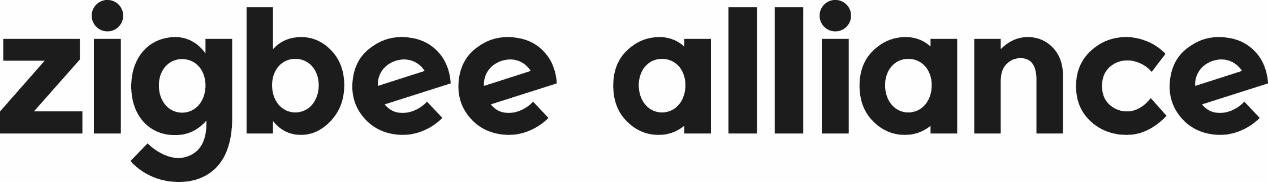 Zigbee PRO Green Power feature Protocol Implementation Conformance (PICS) Proforma  Basic functionality set Version 1.1.1 Zigbee Document 15-0006-013 January 11th, 2019 Sponsored by:         Zigbee Alliance Accepted by 	This document has been accepted for release by the Zigbee Alliance Board of Directors  Abstract 	This document is a maintenance release of the Green Power Basic v1.1 PICS, containing all applicable errata. Keywords 	Zigbee, Green Power, Battery-less, Energy Harvesting, Green Power stub, Green Power Cluster, Green Power Basic, generic switch, Compact Attribute Reporting, multi-sensor, setpoint Copyright © Zigbee Alliance, Inc. (1996-2019). All rights reserved.   508 Second Street, Suite 206 Davis, CA 95616 - USA http://www.zigbee.org Permission is granted to members of the Zigbee Alliance to reproduce this document for their own use or the use of other Zigbee Alliance members only, provided this notice is included.  All other rights reserved.  Duplication for sale, or for commercial or for-profit use is strictly prohibited without the prior written consent of the Zigbee Alliance. This page is intentionally blank Notice of use and disclosure Copyright © Zigbee Alliance, Inc. (1996-2019). All rights Reserved. This information within this document is the property of the Zigbee Alliance and its use and disclosure are restricted. Elements of Zigbee Alliance specifications may be subject to third party intellectual property rights, including without limitation, patent, copyright or trademark rights (such a third party may or may not be a member of Zigbee). Zigbee is not responsible and shall not be held responsible in any manner for identifying or failing to identify any or all such third party intellectual property rights. No right to use any Zigbee name, logo or trademark is conferred herein.  Use of any Zigbee name, logo or trademark requires membership in the Zigbee Alliance and compliance with the Zigbee Logo and Trademark Policy and related Zigbee policies. This document and the information contained herein are provided on an “AS IS” basis and Zigbee DISCLAIMS ALL WARRANTIES EXPRESS OR IMPLIED, INCLUDING BUT NOT LIMITED TO (A) ANY WARRANTY THAT THE USE OF THE INFORMATION HEREIN WILL NOT INFRINGE ANY RIGHTS OF THIRD PARTIES (INCLUDING WITHOUT LIMITATION ANY INTELLECTUAL PROPERTY RIGHTS INCLUDING PATENT, COPYRIGHT OR TRADEMARK RIGHTS) OR (B) ANY IMPLIED WARRANTIES OF MERCHANTABILITY, FITNESS FOR A PARTICULAR PURPOSE, TITLE OR NONINFRINGEMENT. IN NO EVENT WILL ZIGBEE BE LIABLE FOR ANY LOSS OF PROFITS, LOSS OF BUSINESS, LOSS OF USE OF DATA, INTERRUPTION OF BUSINESS, OR FOR ANY OTHER DIRECT, INDIRECT, SPECIAL OR EXEMPLARY, INCIDENTIAL, PUNITIVE OR CONSEQUENTIAL DAMAGES OF ANY KIND, IN CONTRACT OR IN TORT, IN CONNECTION WITH THIS DOCUMENT OR THE INFORMATION CONTAINED HEREIN, EVEN IF ADVISED OF THE POSSIBILITY OF SUCH LOSS OR DAMAGE. All Company, brand and product names may be trademarks that are the sole property of their respective owners.   The above notice and this paragraph must be included on all copies of this document that are made. This page is intentionally blank Revision history The following standards contain provisions, which, through reference in this document, constitute provisions of this standard. All the standards listed are normative references. At the time of publication, the editions indicated were valid. All standards are subject to revision, and parties to agreements based on this standard are encouraged to investigate the possibility of applying the most recent editions of the standards indicated below. 1.1 Zigbee Alliance documents 1.2 IEEE documents [R11] IEEE Standard for Part 15.4: Wireless Medium Access Control (MAC) and Physical Layer (PHY) specifications for Low Rate Wireless Personal Area Networks (LR-WPANs), 2011. Table of Contents References ............................................................................................................................................................. 6 Zigbee Alliance documents ......................................................................................................................... 6 IEEE documents .......................................................................................................................................... 6 Table of Contents .......................................................................................................................................................... 7 List of Figures................................................................................................................................................................ 8 Introduction ........................................................................................................................................................... 9 Scope ........................................................................................................................................................... 9 Purpose ........................................................................................................................................................ 9 Green Power certification status ......................................................................................................................... 10 Not certified GP functionality ................................................................................................................... 10 Certified GP functionality ......................................................................................................................... 11 Abbreviations and special symbols ..................................................................................................................... 13 Instructions for completing the PICS proforma .................................................................................................. 14 Identification of the implementation ................................................................................................................... 15 Identification of the protocol .............................................................................................................................. 17 Global statement of conformance ....................................................................................................................... 18 Zigbee stack profile [R2] errata .......................................................................................................................... 19 Modify the Table in “8.6.3.1.5 Zigbee Device Objects functions”, p.89, of 08006r03 ............................ 19 After AZD18, add ................................................................................................................................ 19 Modify the Table in “8.4.2.2 Network layer frames” to include alias usage for Tx and Rx, p.47, ........... 19 after NDF4, add ................................................................................................................................... 19 Green Power  feature .......................................................................................................................................... 20 10.1 	Green Power Device Types ....................................................................................................................... 20 Functionality of Green Power infrastructure device ........................................................................................... 21 Green Power stub capabilities of GP infrastructure devices ..................................................................... 21 Green Power: Support of proxy basic functionality .................................................................................. 22 Functionality of Green Power cluster........................................................................................................ 25 Green Power cluster: items common to client and server ................................................................... 28 Server side ........................................................................................................................................... 29 Client side ............................................................................................................................................ 33 Support of GP functionality ................................................................................................................. 37 GPS application functionality ................................................................................................................... 43 GPS device description support ........................................................................................................... 43 GPD command support by GPS .......................................................................................................... 44 Green Power Device functionality ...................................................................................................................... 49 GPD device description support ................................................................................................................ 49 GPD functionality ..................................................................................................................................... 50 GPD Bidirectional operation ............................................................................................................... 51 GPD commissioning support ............................................................................................................... 53 GPD application functionality ................................................................................................................... 58 GPD command support by GPD.......................................................................................................... 58 Zigbee attribute support by GPD sensor devices ................................................................................. 62 To evaluate conformance of a particular implementation, it is necessary to have a statement of which capabilities and options have been implemented for a given standard. Such a statement is called a protocol implementation conformance statement (PICS). 2.1 Scope This document provides the protocol implementation conformance statement (PICS) proforma for the Zigbee specifications cited in Reference [R4] in compliance with the relevant requirements. This document addresses the Green Power feature of the Zigbee core stack, together with the necessary cluster-level components (Green Power cluster).  2.2 Purpose The supplier of a protocol implementation claiming to conform to the Green Power feature shall complete the following PICS proforma and accompany it with the information necessary to identify fully both the supplier and the implementation. The PICS is in the form of answers to a set of questions in the PICS proforma. The questions in a proforma consist of a systematic list of protocol capabilities and options as well as their implementation requirements. The implementation requirement indicates whether implementation of a capability is mandatory, optional, or conditional depending on options selected. When a protocol implementer answers questions in a PICS proforma, they would indicate whether an item is implemented or not, and provide explanations if an item is not implemented. The current status of the certification and golden unit availability for Green Power functionality is listed in the tables below. According to the current version of this specification, only the following GPI device types can be certified: GP Proxy Basic, GP Combo Basic, GP Commissioning Tool.  3.1 Not certified GP functionality Note: this section reflects the functionality status AFTER this specification is approved. Table 1 – Not certified GP functionality 3.2 Certified GP functionality Table 2 – To-date certified device types Table 3 – To-date certified GP functionality Notations for requirement status:  M 	Mandatory Optional O.n 	Optional, but support of at least one or only one (as indicated in the footnote to the O.n label) of the group of options labeled O.n is required.  (Clarification - the number ‘n’ is a label for the group, not a count of the number of options within the group, or the ordinal number of the option within the group. All options in the group are indicated identically as O.n) N/A 	Not applicable X 	Prohibited Item label: Status 	Status is conditional on support of the item with the given item label. Examples 1/  If items labeled A and B are both marked “O.n” this indicates that the status is optional for both A and B, but at least one of the two features described by items A and B is required to be implemented. 2/ If m items are each marked A: O.n, this indicates that, if item A is implemented, the status is optional for all of them, but at least one of the m features described by the items is required to be implemented. If a given implementation is claimed to conform to this standard, the actual PICS proforma to be filled in by a supplier shall be technically equivalent to the text of the PICS proforma in this annex, and shall preserve the numbering and naming and the ordering of the PICS proforma. A PICS which conforms to this document shall be a conforming PICS proforma completed in accordance with the instructions for completion given in this annex. The main part of the PICS is a fixed-format questionnaire, divided into five tables. Answers to the questionnaire are to be provided in the rightmost column, either by simply marking an answer to indicate a restricted choice (such as Yes or No), or by entering a value, set, or range of values. 6 Identification of the implementation Implementation under test (IUT) identification IUT name: PowerTag IUT version: F63 3P+NSystem under test (SUT) identification SUT name: PowerTag Software Version: 004.000.433 Hardware Version:  001.000.000Operating system (optional):  NoneZigbee stack revision and profile (should be PRO r20 or later): NA (Green Power Device GPDT0)Product supplier Name: Schneider Electric Industries SASAddress : 5 Rue Joseph Monier, Rueil-Malmaison, 92500 FranceTelephone number: +33 6 73 61 10 87Facsimile number:  N/AEmail address: valentin.thomas@se.comAdditional information: N/AClient Name: Schneider Electric Industries SASAddress : 5 Rue Joseph Monier, Rueil-Malmaison, 92500 FranceTelephone number: +33 6 73 61 10 87Facsimile number:  N/AEmail address: valentin.thomas@se.comAdditional information: N/APICS contact person Name: Elodie ChargyAddress: 38EQI, 31 Rue Pierre Mendès-France, 38320 Eybens, FranceTelephone number: +337 86 35 88 84Facsimile number: N/AEmail address: elodie.chargy@se.comAdditional information: N/APICS/System conformance statement This PICS proforma applies to the Green Power feature, cited in Reference [R4]. The implementation described in this PICS proforma meets all of the mandatory requirements of the referenced standards: Green Power – 14-0563r18 YesNoNote -- Answering ‘No’ indicates non-conformance to the specified protocol standard. Non-supported mandatory capabilities are to be identified in the following tables, with an explanation by the implementer explaining why the implementation is non-conforming. The supplier will have fully complied with the requirements for a statement of conformance by completing the statement contained in this subclause. That means, by clicking the above, the statement of conformance is complete.  9.1 Modify the Table in “8.6.3.1.5 Zigbee Device Objects functions”, p.89, of 08006r03 9.1.1 After AZD18, add 9.2 Modify the Table in “8.4.2.2 Network layer frames” to include alias usage for Tx and Rx, p.47,  9.2.1 after NDF4, add 10 Green Power  feature The following tables are composed of the detailed questions to be answered, which make up the PICS proforma.  According to the current version of this specification, only the following GPI device types can be certified: GP Proxy Basic, GP Combo Basic, GP Commissioning Tool.  10.1 Green Power Device Types  Table 4 – Green Power device types Please note: all PICS items applicable for all the GPP and GPS subtypes, use the generic item label: GPDT2 or GPDT3, respectively. The sub-type specific item labels (GPDT2f, GPDT2B, GPDT2CB, GPDT2c, GPDT3t, GPDT3t+, GPDT3c, GPDT3CB) are used for sub-type specific requirements. 11 Functionality of Green Power infrastructure device 11.1 Green Power stub capabilities of GP infrastructure devices  This PICS table applies to GP infrastructure devices GPDT1, GPDT2, GPDT3 and GPDT4. All PICS items applicable for all the generic GP device types, use the generic item label: GPDT1 if applicable to all devices, or GPDT2, GPDT3, and GPDT4, if applicable in general to GPP, GPS or GPCT functionality, respectively. The sub-type specific item labels (GPDT2f, GPDT2BGPDT2CB, GPDT2c, GPDT3t, GPDT3t+, GPDT3c, and GPDT3CB) are used for sub-type specific requirements. Since GPDT0 are not Zigbee-PRO devices, their functionality is not discussed here. Please see ZCL PICS for GPDT0 compliance requirements.  11.2 Green Power: Support of proxy basic functionality  This PICS table applies to GP infrastructure devices GPDT1, GPDT2, GPDT3 and GPDT4. All PICS items applicable for all the generic GP device types use the generic item label: GPDT1 if applicable to all devices, or GPDT2, GPDT3, and GPDT4, if applicable in general to GPP, GPS or GPCT functionality, respectively. The sub-type specific item labels (GPDT2B, GPDT2CB) are used for sub-type specific requirements. Since GPDT0 are not Zigbee-PRO devices, their functionality is not discussed here. Please see ZCL PICS for GPDT0 compliance requirements. 11.3 Functionality of Green Power cluster  The GPPCCF$ items refer ONLY to the PROXY functionality of the Device Under Test (DUT).  Analogously, the GPPCSF$ items refer ONLY to the SINK functionality of the DUT. Thus, for a GPC, each item set covers only a part of GPC’s functionality. Therefore, for the two functional parts of the GPC, both PICS items sets have to be checked independently.Table 5 – Green Power cluster feature support11.3.1 	Green Power cluster: items common to client and server Table 6 – Green Power cluster items common to client and server 11.3.2 	Server side Table 7 – Green Power cluster server capabilities CCB #2372; Resolution added in 15-02016-007 5 is the default minimum number of entries defined by the GP Proxy cluster [R4]. A particular profile adopting the cluster may mandate different value. 44 O.14: Device Under Test SHALL support at least one of those options; only one SHALL be enabled at any given time. 11.3.3 	Client side  Table 8 – Green Power cluster client capabilities 50 5 is the default minimum number of entries defined by the GP Proxy cluster [R4]. A particular profile adopting the cluster may mandate different value. 51 63 11.3.4 	Support of GP functionality 11.3.4.1 Bidirectional operation  Table 9 – Support for Green Power bidirectional operation 11.3.4.2 	Green Power Commissioning Support  Table 10 – GP Commissioning Support 69 11.4 GPS application functionality 	11.4.1 	GPS device description support In Table 11, device descriptions for the GPS (GPDT3, i.e. GPDT3t, GPDT3t+, GPDT3c and GPDT3CB) are given.  These PICS items are not applicable to the other GP device types (i.e. GPDT0: X, GPDT1: X, GPDT2: X, GPDT4: X). Table 11 – GPS device description support 11.4.2 	GPD command support by GPS Note: all the commands below are transparent to GPP, thus GPDT2: X. For GPDT0: X. Table 12 – GPD commands support - reception 12 Green Power Device functionality 	The 	PICS 	items 	in 	section 	12 	are 	only 	applicable 	to 	the 	GPD 	(GPDT0).  They are not applicable to the other GP device types (i.e. GPDT1: X, GPDT2: X, GPDT3: X, GPDT4: X). If the GPD supports multiple SrcID (in case of ApplicationID = 0b000) or multiple Endpoints (in case of ApplicationID = 0b010), the SrcID/Endpoint supporting a given PICS item shall be indicated in the corresponding Support column. 12.1 GPD device description support In Table 13, device descriptions for the GPD (GPDT0) are given.  Table 13 – GPD device description support 12.2 GPD functionality Table 14 – GPD functionality	12.2.1 	GPD Bidirectional operation Table 15 – Support for Green Power functionality	12.2.2 	GPD commissioning support Table 16 – GP Commissioning Feature SupportO.51: Device Under Test SHALL support exactly one of those options. O.52: Device Under Test SHALL support exactly one of those options. Dec 2016 SVE comment: https://workspace.zigbee.org/kws/groups/PRO_GP/comments/view_comment?comment_id=1025 173 CCB #2447; resolution modified in 15-02016-008 as a result of Kavi comment #1383 from letter ballot for GP Basic errata set:  https://workspace.zigbee.org/higherlogic/ws/groups/PRO_GP/comments/view_comment?comment_id=1383 174 CCB #2447; resolution modified in 15-02016-008 as a result of Kavi comment #1383 from letter ballot for GP Basic errata set:  https://workspace.zigbee.org/higherlogic/ws/groups/PRO_GP/comments/view_comment?comment_id=1383 175 CCB #2447; resolution modified in 15-02016-008 as a result of Kavi comment #1383 from letter ballot for GP Basic errata set:  https://workspace.zigbee.org/higherlogic/ws/groups/PRO_GP/comments/view_comment?comment_id=1383 176 CCB #2447; resolution modified in 15-02016-008 as a result of Kavi comment #1383 from letter ballot for GP Basic errata set:  https://workspace.zigbee.org/higherlogic/ws/groups/PRO_GP/comments/view_comment?comment_id=1383 12.3 GPD application functionality 12.3.1 	GPD command support by GPD Table 17 – GPD commands support - transmissionNote: all the commands below are transparent to GPP, thus GPDT2: X. For GPDT1: X.  	 12.3.2 	Zigbee attribute support by GPD sensor devices In Table 18 – Table 20, Zigbee attributes supported by the GPD devices are listed.  These PICS items are not applicable to the other GP device types. Table 18 – Reported Zigbee attributes per GPD device Table 19 – Readable Zigbee attributes per GPD deviceTable 20 – Writable Zigbee attributes per GPD deviceRevision Date Details Editor 000 July 7th, 2016 Baseline: clean Green Power Basic PICS (15-0006-11) Bozena Erdmann 001 July 20th, 2016 First draft, based on the multi-sensor baseline (16-02605) Bozena Erdmann 002 July 29th, 2016 Implementing comments as discussed during Green Power WG call on July 27th and received via email from Jorgen van Parys on July 28th Bozena Erdmann 003 September 12th, 2016 Implementing comments from the GP multi-sensor August PoC, Zigbee document 16-02611 Bozena Erdmann 004 October 5th, 2016 Implementing comments from GP multi-sensor v0.7 letter ballot Bozena Erdmann 005 October 6th, 2016 Implementing comments from GP multi-sensor v0.7 letter ballot: comment #783 Bozena Erdmann 006 October 23rd, 2016 Merging the GP multi-sensor v0.7 PICS with the GP generic switch v0.7 PICS (1602015-004) Bozena Erdmann 007 November 18th, 2016 Adding several missing references to GP multi-sensor specification Bozena Erdmann 008 December 3rd, 2016 Implementing resolutions to GP multi-sensor LB v0.9 comments: #973, #976. Adding several missing references. Bozena Erdmann 009 February 10th, 2017 Implementing resolutions to comments from GP generic switch and multi-sensor December ’16 SVE: #1013, #1014, #1025. Bozena Erdmann 010 February 13th, 2017 Implementing resolutions to comments from GP generic switch and multi-sensor December ’16 SVE: #1031. Implementing resolutions for the v0.9 TSC approval comments: #1048, #1052, #1053. Bozena Erdmann 011 June 15th, 2017 Integrated approved GP Basic errata from 15-02016r004. Updated list of certified/non-certified features. Bozena Erdmann 012 January 24th, 2018 Integrating draft errata from 15-02016r009 Implementing resolutions to CCBs against the original GP Basic PICS, as in 1502016-007: #2372,  Implementing resolutions for the v1.0 WG approval comments: #1374. Implementing comment resolution from letter ballot for GP Basic errata set: Kavi comment: Kavi comment #1383.Implementing resolution for CCB #2524. Bozena Erdmann 013 February 21st, 2018 Adding pointers to the PIXIT items as defined in the XML PICS document [R10]. Implementing resolution for CCB #2533. Bozena Erdmann 1 References [R1] Zigbee document 053474r21: Zigbee Specification 2015 [R2] Zigbee document 08006r03: Zigbee 2007 Layer PICS and Stack Profiles [R3] Zigbee document 075123r04, Zigbee Cluster Library Specification [R4] Zigbee document 14-0563r18: Green Power Basic specification v1.1.1 [R5] Zigbee document 15-0015r14: Green Power Basic test specification v1.1.1 [R6] Zigbee document 064113r08: Zigbee Cluster Library PICS [R7] Zigbee document 15-02016, Errata for Green Power Basic PICS [R8] Zigbee document 15-00000r004, GP Basic PICS to test case mapping [R9] Zigbee document 13-0166r01, Master List of Green Power Device Definitions [R10] Zigbee document 16-02615, Green Power Basic XML PICS 2List of Figures 2List of Figures Table 1 – Not certified GP functionality 10Table 2 – To-date certified device types 11Table 3 – To-date certified GP functionality 11Table 4 – Green Power device types 20Table 5 – Green Power cluster feature support 25Table 6 – Green Power cluster items common to client and server 28Table 7 – Green Power cluster server capabilities 29Table 8 – Green Power cluster client capabilities 33Table 9 – Support for Green Power bidirectional operation 37Table 10 – GP Commissioning Support 38Table 11 – GPS device description support 43Table 12 – GPD commands support - reception 44Table 13 – GPD device description support 49Table 14 – GPD functionality 50Table 15 – Support for Green Power functionality 51Table 16 – GP Commissioning Feature Support 53Table 17 – GPD commands support - transmission 58Table 18 – Reported Zigbee attributes per GPD device 62Table 19 – Readable Zigbee attributes per GPD device 62Table 20 – Writable Zigbee attributes per GPD device 632 v0.9 TSC approval comment #1052: https://workspace.zigbee.org/kws/groups/PRO_GP/comments/view_comment?comment_id=1052  2 Introduction 3 Green Power certification status Item number Item description Reference GPPCSF5 GPPCCF5 Full unicast communication functionality [R4] A.3.2.8 GPPCSF7 GPPCCF7 GPF9D-E GPF10A-B GPF100 GPF102 GPF108 Proximity bidirectional operation functionality [R4] A.3.2.8 GPPCSF8 GPPCCF8 GPF9D-E GPF10A-B GPF100 GPF102 GPF108 Multi-hop bidirectional operation functionality [R4] A.3.2.8 GPPCSF9 GPPCCF9 Proxy Table maintenance (active and passive) functionality [R4] A.3.2.8 GPPCSF13 GPPCCF13 GPF9D-E GPF10A-B GPF100 GPCF7  Maintenance of GPD (deliver channel/key during operation) functionality [R4] A.3.2.8 GPPCSF18 Sink Table-based groupcast forwarding functionality [R4] A.3.2.8 GPD4 GPS4 GP Simple Sensor [R4] A.4.3 GPD10 GPS5 GP Color Dimmer Switch [R4] A.4.3 GPD20 GPS8 GP Door Lock Controller [R4] A.4.3 GPD30 GPS9 GP Temperature Sensor [R4] A.4.3 GPD31 GPS10 GP Pressure Sensor [R4] A.4.3 GPD32 GPS11 GP Flow Sensor [R4] A.4.3 Item number Item description Reference GPD33 GPS12, GPS9, GPS6 GP Indoor Environment Sensor [R4] A.4.3 GPS18 GP Window Covering cluster [R4] A.4.3 Item number Item description Reference GPDT0 Green Power Device (GPD) functionality [R4] A.1.6, A.1.7 GPDT2B GP proxy functionality of Green Power Proxy Basic (GPPB) device [R4] A.3.2.6 GPDT2CB GP proxy functionality of Green Power Combo Basic (GPCB) device [R4] A.3.2.7 GPDT3CB GP sink functionality of Green Power Combo Basic (GPCB) device [R4] A.3.2.7 Item number Item description  Reference GPPCSF1 GPPCCF1 GP feature  [R4] A.3.2.8 GPPCSF2 GPPCCF2 GPF4A GPF4C Direct communication (via GP stub) functionality [R4] A.3.2.8 GPPCSF3 GPPCCF3 Derived groupcast communication functionality [R4] A.3.2.8 GPPCSF4 GPPCCF4 Pre-commissioned groupcast communication functionality [R4] A.3.2.8 GPPCSF6 GPPCCF6 Lightweight unicast communication functionality [R4] A.3.2.8 GPPCSF10 GPPCCF10 GPCF4GPCF1 GPCF2 GPF4A-D GPF9A-C GPF10C-E GPCF10 GPCF11 GPCF12B GPCF13B Proximity commissioning (unidirectional and bidirectional) functionality [R4] A.3.2.8 GPPCSF11 GPPCCF11 GPCF4 GPCF1 GPCF2 GPF4A-D GPF9A-C GPF10C-E GPCF10 GPCF11 GPCF12B GPCF13B Multi-hop commissioning (unidirectional and bidirectional) functionality [R4] A.3.2.8 Item number Item description  Reference GPPCSF12 GPPCCF12 GPPCC151AG PPCS110 CT-based commissioning functionality [R4] A.3.2.8 GPPCSF14 GPPCCF14 GPF8 gpdSecurityLevel = 0b00 functionality Note: According to the current version of the specification, only GPD that support gpdSecurityLevel = 0b10 or higher AND support TC-LK protection (as indicated by the GPDkeyEncryption sub-field of the Extended Options field of the GPD Commissioning command) of the GPD key, if exchanged over the air, can be certified. [R4] A.3.2.8 GPPCSF15 GPPCCF15 GPF7 gpdSecurityLevel = 0b01 functionality (deprecated) [R4] A.3.2.8 GPPCSF16 GPPCCF16 GPF6 gpdSecurityLevel = 0b10 functionality [R4] A.3.2.8 GPPCSF17 GPPCCF17 GPF5 gpdSecurityLevel = 0b11 functionality [R4] A.3.2.8 GPPCSF19 Translation Table functionality [R4] A.3.2.8 GPPCSF20 GPPCCF20 GPF4D GPF4B GPD IEEE address functionality [R4] A.3.2.8 GPCF12B GPCF13B TC-LK encryption of the GPD key exchanged during commissioning [R4] A.3.9, A.1.5.9  GPD0 GPS1A GP Simple Generic 1-state Switch [R4] A.4.3 GPD1 GPS1B GP Simple Generic 2-state Switch [R4] A.4.3 GPD2 GPS2 GP On/Off switch functionality [R4] A.4 GPD3 GPS3 GP Level Control Switch [R4] A.4.3 GPD5 GPS14A GP Advanced Generic 1-state Switch [R4] A.4.3 GPD6 GPS14B GP Advanced Generic 2-state Switch [R4] A.4.3 GPD7 GPS17 GP Generic 8-contact Switch GPD11 GPS6 GP Light Sensor [R4] A.4.3 GPD12 GPS7 GP Occupancy Sensor [R4] A.4.3 GPD102 GPS16 GPPCSF21 Standard ZCL cluster controllable via GPD Compact Attribute Reporting [R4] A.4.3 GPDTX10 - GPDTX1f GPDRX10 - GPDRX1f GP Scene functionality [R4] A.4.3 GPDTXA6 GPDRXA6 GPD ZCL Tunneling command [R4] A.4.3 4 Abbreviations and special symbols 5 Instructions for completing the PICS proforma 7 Identification of the protocol 8 Global statement of conformance 9 Zigbee stack profile [R2] errata AZD19 Does the device support conflict checking with its own short address, on reception of Device_annce with IEEE address 0xffffffffffffffff? [R4] A.2 M NDF5 Does the device support reception of Zigbee NWK frames with non-incremental sequence number in the NWK header Sequence Number field? NDF5 Does the device support reception of Zigbee NWK frames with non-incremental sequence number in the NWK header Sequence Number field? M NDF6 Does the device support transmission of Zigbee NWK frames with AliasSrcAddr and AliasSeqNumb, as supplied by next higher layer? NDF6 Does the device support transmission of Zigbee NWK frames with AliasSrcAddr and AliasSeqNumb, as supplied by next higher layer? GPDT2: M GPDT3t: X GPDT3t+: X GPDT3c: X GPDT3CB: M GPDT4: M Item number Item description Reference Status Support GPDT0 Does the product support GPD functionality? [R4] A.1.6, A.1.7 O.6 YES GPDT1 Does the product support the functionality of GP infrastructure device? [R4] A.3.2 O.6 NO GPDT2 Does the product support GPP functionality? [R4] A.3.2.3 GPDT1: O.7 NOGPDT2f Is the product programmed as a GPP? [R4] A.3.2.3 GPDT2: X NOGPDT2B Is the product programmed as a GPPB? [R4] A.3.2.6 GPDT2: O.87 NOGPDT2CB Is the product programmed as a GPCB? [R4] A.3.2.4 GPDT2: O.8 NOGPDT3 Does the product support GPS functionality? [R4] A.3.2 GPDT1: O.7 NOGPDT3t Is the product programmed as a GPT?  [R4] A.3.2.1 GPDT3: X NOGPDT3t+ Is the product programmed as a GPT+? [R4] A.3.2.2 GPDT3: X  NOGPDT3c Is the product programmed as a GPC? [R4] A.3.2.4 GPDT3: X NOGPDT3CB Is the product programmed as a GPCB? [R4] A.3.2.7 GPDT3: O  NOGPDT4 Does the product support GP commissioning tool functionality? [R4] A.3.2.5 GPDT1: O.7  NOGPDT4ct Is the product programmed as a GP Commissioning Tool? [R4] A.3.2.5 GPDT1: O  NOItem number Item description Reference Status Support GPF1 Does the device implement cGP stub? [R4] A.1 GPDT2B: M GPDT2CB: M GPDT3CB: M GPDT4: O GPF2A: M N/A GPF2A Does the device implement dGP stub? [R4] A.1 GPDT2B: M GPDT2CB: M GPDT3CB: M GPDT4: O GPF1: M  N/A14GPF2B Does the device support gpTxQueue? [R4] A.1 GPDT2B: MGPDT2CB: M GPDT3CB: M GPDT4: O  N/AGPF3 Does the device support the general Green Power Device Frame format? [R4] A.1.4 GPDT2B: M GPDT2CB: M GPDT3CB: M GPDT4: O GPF1 || GPF2A: M N/AGPF3A Does the device support nwkcProtocolVersion = 0x3? [R4] A.1.4 GPDT2B: M GPDT2CB: M GPDT3CB: M GPDT4: O GPF3: M  N/AGPF4C Does the device support receiving GPDF frame format with ApplicationID sub-field of the Extended NWK Frame Control field set to 0b000? [R4] A.1.4 GPDT2B: M GPDT2CB: M GPDT3CB: M GPDT4: O  N/AGPF4D Does the device support receiving GPDF frame format with ApplicationID sub-field of the Extended NWK Frame Control field set to 0b010? [R4] A.1.4 GPDT2B: M GPDT2CB: M GPDT3CB: M  GPDT4: O  N/AItem number Item description Reference Status Support GPF5 Does the device’s dGP stub support GPDF SecurityLevel=0b11? [R4] A.1.5.4; A.3.7.2 GPDT2B: M GPDT2CB: M GPDT3CB: O.4 GPDT4: O  N/AGPF6 Does the device’s dGP stub support GPDF SecurityLevel=0b10? [R4] A.1.5.4; A.3.7.2 GPDT2B: M GPDT2CB: M GPDT3CB: O.4 GPDT4: O  N/AGPF7 Does the device’s dGP stub support GPDF SecurityLevel=0b01? (deprecated) [R4] A.1.5.4; A.3.7.2 GPDT1: X (deprecated) N/A GPF8A Does the device’s dGP stub support GPDF SecurityLevel=0b00 in commissioning? [R4] A.1.5.4; A.3.7.2 GPDT2B: M GPDT2CB: M GPDT3CB: M GPDT4: O  N/AGPF8B Does the device’s dGP stub support GPDF SecurityLevel=0b00 in operation? [R4] A.1.5.4; A.3.7.2 GPDT2B: O GPDT2CB: O GPDT3CB: O GPDT4: O  N/AGPF9A Does the device support transmitting GPDF frame format with ApplicationID sub-field of the Extended NWK Frame Control field set to 0b000 and Frame type sub-field of the NWK Frame Control field set to 0b00 (Data frame) in commissioning, without security? [R4] A.1 GPDT2B: M  GPDT2CB: M GPDT3CB: M GPDT4: O  N/AGPF9B Does the device support transmitting GPDF frame format with ApplicationID sub-field of the Extended NWK Frame Control field set to 0b010 in commissioning, without security? [R4] A.1 GPDT2B: M GPDT2CB: M GPDT3CB: M GPDT4: O  N/AGPF9C Does the device support transmitting in commissioning mode a GPDF frame format with Frame type sub-field of the NWK Frame Control field set to 0b01 (Maintenance frame)? [R4] A.1, A.3.9 GPDT2B: M GPDT2CB: M GPDT3CB: M GPDT4: O N/A GPF9D Does the device support transmitting GPDF frame format with ApplicationID sub-field of the Extended NWK Frame Control field set to 0b000 and Frame type sub-field of the NWK Frame Control field set to 0b00 (Data frame) in operation, with security? [R4] A.1 GPDT2B: X  GPDT2CB: X GPDT3CB: X GPDT4: O N/A GPF9E Does the device support transmitting GPDF frame format with ApplicationID sub-field of the Extended NWK Frame Control field set to 0b010 in operation, with security? [R4] A.1 GPDT2B: X GPDT2CB: X GPDT3CB: X GPDT4: O N/A GPF11 Is the device capable of transmitting a response GPDF between gpTxOffset and gpTxOffset+gpMaxTxOffsetVariation ms after reception of the request GPDF (aka immediate response)? [R4] A.1 GPDT2: X GPDT3: O GPF9A-E: O GPPCSF10: O GPPCSF11: O GPPCSF7: O GPPCSF8: O GPPCSF13: O  N/AItem number Item description Reference Reference Reference Status Support GPPC0 Does the device support the GP proxy basic functionality?  [R4] A.3.2.6 [R4] A.3.2.6 [R4] A.3.2.6 GPDT2B: M GPDT2CB: M GPDT3CB: X GPDT4: O  N/AGPPC1 Is the Green Power cluster supported? [R4] A.3 [R4] A.3 [R4] A.3 GPPC0: M  N/AGPPC2 Does the device support Green Power End Point (GPEP)? [R4] A.3.1 [R4] A.3.1 [R4] A.3.1 GPPC0: M  N/AGPPC3 Does the device support GPEP duplicate filtering?  [R4] A.3.6.1 [R4] A.3.6.1 [R4] A.3.6.1 GPPC0: M  N/AGPPCC1 Is the Green Power cluster supported as a client? [R4] A.3.4 [R4] A.3.4 [R4] A.3.4 GPPC0: O.5  GPDT2B: M GPDT2CB: M  N/AGPPCC2 Is the gppMaxProxyTableEntries attribute supported? [R4] A.3.4.2.1 [R4] A.3.4.2.1 [R4] A.3.4.2.1 GPPCC1: M  N/AGPPCC3A Is the Proxy Table attribute supported? [R4]A.3.4.2.2 [R4]A.3.4.2.2 [R4]A.3.4.2.2 GPPCC1: M  N/AGPPCC3B Is the minimum number of 5 entries in the Proxy Table attribute supported? Indicate the actual number of entries in the Proxy Table supported by this device. [R4]A.3.4.2.2 [R10] GPPPIXIT01 [R4]A.3.4.2.2 [R10] GPPPIXIT01 [R4]A.3.4.2.2 [R10] GPPPIXIT01 GPPCC1: M  N/AGPPCC3F Is Proxy Table readout via ZCL Read Attributes/Read Attributes Response commands supported? [R4] A.3.4.2.2.1 GPPCC1: M  N/AGPPCC3F Is Proxy Table readout via ZCL Read Attributes/Read Attributes Response commands supported? A.3.4.2.2.1 GPPCC1: M  N/AGPPCC3G Is Proxy Table readout via GP Proxy Table Request/Response commands supported? [R4] A.3.4.3.1, A.3.4.4.2 [R4] A.3.4.3.1, A.3.4.4.2 [R4] A.3.4.3.1, A.3.4.4.2 GPPCC1: M  N/AGPPCC8 Is the gppFunctionality attribute supported? [R4]A.3.4.2.7 [R4]A.3.4.2.7 [R4]A.3.4.2.7 GPPCC1: M  N/AGPPCC9 Is the gppActiveFunctionality attribute supported? [R4]A.3.4.2.8 [R4]A.3.4.2.8 [R4]A.3.4.2.8 GPPCC1: M N/AGPPCS1 Is the Green Power cluster supported as a server? [R4]A.3.3 [R4]A.3.3 [R4]A.3.3 GPPC0: O.5 GPDT3CB: X  N/AGPPCS2 Is the gppMaxSinkTableEntries attribute supported? [R4]A.3.3.2.1 [R4]A.3.3.2.1 [R4]A.3.3.2.1 GPPCS1: M  N/AGPPCS3A Is the Sink Table attribute supported? [R4]A.3.3.2.2 [R4]A.3.3.2.2 [R4]A.3.3.2.2 GPPCS1: M  N/AGPPCS3B Is the minimum number of 5 entries in the Sink Table attribute supported? [R4]A.3.3.2.2 [R10] GPSPIXIT01 [R4]A.3.3.2.2 [R10] GPSPIXIT01 [R4]A.3.3.2.2 [R10] GPSPIXIT01 GPPCS1: M N/A Item number Item description Reference Reference Reference Status Support GPPCS3C Is Sink Table readout via ZCL Read Attributes/Read Attributes Response commands supported? [R4] A.3.3.2.2.1 GPPCS1: M N/A GPPCS3C Is Sink Table readout via ZCL Read Attributes/Read Attributes Response commands supported? A.3.3.2.2.1 GPPCS1: M N/A GPPCS3D Is Sink Table readout via GP Sink Table Request/Response commands supported? [R4] A.3.3.5.6, GPPCS1: M  N/AGPPCS3D Is Sink Table readout via GP Sink Table Request/Response commands supported? A.3.3.4.7A.3.3.5.6, GPPCS1: M  N/AGPPCS8 Is the gpsFunctionality attribute supported? [R4]A.3.3.2.7 [R4]A.3.3.2.7 [R4]A.3.3.2.7 GPPCS1: M  N/AGPPCS9 Is the gpsActiveFunctionality attribute supported? [R4]A.3.3.2.8 [R4]A.3.3.2.8 [R4]A.3.3.2.8 GPPCS1: M  N/AGPPC101 Is the gpSharedSecurityKeyType attribute supported? [R4]A.3.3.3.1 [R4]A.3.3.3.1 [R4]A.3.3.3.1 GPPC0: O (GPDT2B || GPDT2CB) && GPPCCF11: O GPDT3CB && (GPPCCF10 || GPPCCF11): M GPPC102: M ((GPPCCF7 || GPPCCF8 ) && (GPF5||GPF6)): M  N/AGPPC102 Is the gpSharedSecurityKey attribute supported? [R4]A.3.3.3.2 [R4]A.3.3.3.2 [R4]A.3.3.3.2 GPPC0: O (GPDT2B || GPDT2CB) && GPPCCF11: O GPDT3CB && (GPPCCF10 || GPPCCF11): M GPPC101: M ((GPPCCF7 || GPPCCF8 ) && (GPF5||GPF6)): M   N/AGPPC103 Is the gpLinkKey attribute supported? [R4]A.3.3.3.3 [R4]A.3.3.3.3 [R4]A.3.3.3.3 GPDT2B: O GPDT2CB: O  N/AGPPC104 Is the global ClusterRevision attribute (0xfffd) supported? [R4]A.3.3.3 [R4]A.3.3.3 [R4]A.3.3.3 GPDT2B: M GPDT2CB: M  N/AGPPCC101B Is transmission of the GP Notification command in lightweight unicast supported? [R4] A.3.3.4.1 [R4] A.3.3.4.1 [R4] A.3.3.4.1 GPDT2B: M GPDT2CB: M  N/AGPPCC102 Is transmission of the GP Notification command in derived groupcast supported? [R4]A.3.3.4.1 [R4]A.3.3.4.1 [R4]A.3.3.4.1 GPDT2B: M GPDT2CB: M  N/AGPPCC103 Is transmission of the GP Notification command in commissioned groupcast supported? [R4]A.3.3.4.1 [R4]A.3.3.4.1 [R4]A.3.3.4.1 GPDT2B: M GPDT2CB: M  N/AGPPCC151A Is reception of the GP Pairing command supported? [R4] A.3.3.5.2 [R4] A.3.3.5.2 [R4] A.3.3.5.2 GPPCC1: M  N/AItem number Item description Reference Status Support GPPCSF1 Is GP feature supported as a server? (GP feature sub-field of the gpsFunctionality attribute set?) [R4] A.3.2.9 GPDT2: N/A GPDT3CB: M GPDT4: O  N/AGPPCSF2 Is Direct communication (via GP stub) supported as a server? (Direct communication sub-field of the gpsFunctionality attribute set?) [R4] A.3.2.9 GPDT2: N/A GPDT3CB: M GPDT4: O  N/AGPPCSF3 Is Derived groupcast communication supported as a server? (Derived groupcast communication sub-field of the gpsFunctionality attribute set?) [R4] A.3.2.9 GPDT2: N/A GPDT3CB: O.11 GPDT4: O  N/AGPPCSF4 Is Pre-commissioned groupcast communication supported as a server? (Pre-commissioned groupcast communication sub-field of the gpsFunctionality attribute set?) [R4] A.3.2.9 GPDT2: N/A GPDT3CB: O.11 (GPDT3CB & GPPCSF3: M) GPDT4: O  N/AGPPCSF5 Is Unicast communication supported as a server? (Unicast communication sub-field of the gpsFunctionality attribute set?) [R4] A.3.2.9 GPDT2: N/A GPDT3CB: X GPDT4: O N/A GPPCSF6 Is Lightweight unicast communication supported as a server? (Lightweight unicast communication sub-field of the gpsFunctionality attribute set?) [R4] A.3.2.9 GPDT2: N/A GPDT3CB: O.11 GPDT4: O  N/AGPPCSF7 Is Proximity bidirectional operation supported as a server? (Proximity bidirectional operation sub-field of the gpsFunctionality attribute set?) [R4] A.3.2.9 GPDT2: N/A GPDT3CB: X GPDT4: O  N/AGPPCSF8 Is Multi-hop bidirectional operation supported as a server? (Multi-hop bidirectional operation sub-field of the gpsFunctionality attribute set?) [R4] A.3.2.9 GPDT2: N/A GPDT3CB: X GPDT4: O  N/AGPPCSF9 Is Proxy Table maintenance (active and passive) supported as a server? (Proxy Table maintenance sub-field of the gpsFunctionality attribute set?) [R4] A.3.2.9 GPDT2: N/A GPDT3CB: X GPDT4: O  N/AGPPCSF10 Is Proximity commissioning (unidirectional and bidirectional) supported as a server? (Proximity commissioning sub-field of the gpsFunctionality attribute set?) [R4] A.3.2.9 GPDT2: N/A GPDT3CB: M GPDT4: O  N/AGPPCSF11 Is Multi-hop commissioning (unidirectional and bidirectional) supported as a server? (Multi-hop commissioning sub-field of the gpsFunctionality attribute set?) [R4] A.3.2.9 GPDT2: N/A GPDT3CB: M GPDT4: O  N/AGPPCSF12 Is CT-based commissioning supported as a server? (CTbased commissioning sub-field of the gpsFunctionality attribute set?) [R4] A.3.2.9 GPDT2: N/A GPDT3CB: M GPDT4: O  N/AGPPCSF13 Is Maintenance of GPD (deliver channel/key during operation) supported as a server? (Maintenance of GPD sub-field of the gpsFunctionality attribute set?) [R4] A.3.2.9 GPDT2: N/A GPDT3CB: X GPDT4: O  N/AGPPCSF14 Is gpdSecurityLevel = 0b00 supported in operation as a server? (gpdSecurityLevel = 0b00 sub-field of the gpsFunctionality attribute set?) Note: According to the current version of the specification, only GPD that support gpdSecurityLevel = 0b10 or higher AND support TC-LK protection of the GPD key, if exchanged over the air, can be certified. [R4] A.3.2.9 GPDT2: N/A GPDT3: O GPDT4: O  N/AItem number Item description Reference Status Support GPPCSF15 Is gpdSecurityLevel = 0b01 supported as a server? (gpdSecurityLevel = 0b01 sub-field of the gpsFunctionality attribute set?) (deprecated) [R4] A.3.2.9 GPDT1: X (deprecated)   N/AGPPCSF16 Is gpdSecurityLevel = 0b10 supported as a server? (gpdSecurityLevel = 0b10 sub-field of the gpsFunctionality attribute set?) [R4] A.3.2.9 GPDT2: N/A GPDT3: O.12 GPDT4: O   N/AGPPCSF17 Is gpdSecurityLevel = 0b11 supported as a server? (gpdSecurityLevel = 0b11 sub-field of the gpsFunctionality attribute set?) [R4] A.3.2.9 GPDT2: N/A GPDT3: O.12 GPDT4: O   N/AGPPCSF18 Is SinkTable-based groupcast forwarding supported as a server? (SinkTable-based groupcast forwarding sub-field of the gpsFunctionality attribute set?) [R4] A.3.2.9 GPDT2: N/A GPDT3CB: X GPDT4: O   N/AGPPCSF19 Is Translation Table feature supported as a server? (Translation Table sub-field of the gpsFunctionality attribute set?) [R4] A.3.2.9 GPDT2: N/A GPDT3: O GPDT4: O   N/AGPPCSF20 Is GPD IEEE address feature supported as a server? (GPD IEEE address sub-field of the gpsFunctionality attribute set?) [R4] A.3.2.9 GPDT2: N/A GPDT3CB: M GPDT4: O   N/AGPPCSF21 Is compact attribute reporting feature supported as a server? (Compact attribute reporting sub-field of the gpsFunctionality attribute set?) [R4] A.3.2.9 GPDT2: N/A GPDT3CB: O GPS6 || GPS7 || GPS9 || GPS12: M GPDT4: O   N/AGPPCCF1 Is GP feature supported as a client? (GP feature sub-field of the gppFunctionality attribute set?) [R4] A.3.2.8 GPDT2B: M GPCT2CB: M GPDT3: N/A GPDT4: O   N/AGPPCCF2 Is Direct communication (via GP stub) supported as a client? (Direct communication sub-field of the gppFunctionality attribute set?) [R4] A.3.2.8 GPDT2B: M GPCT2CB: M GPDT3: N/A GPDT4: O   N/AGPPCCF3 Is Derived groupcast communication supported as a client? (Derived groupcast communication sub-field of the gppFunctionality attribute set?) [R4] A.3.2.8 GPDT2B: M GPCT2CB: M GPDT3: N/A GPDT4: O   N/AGPPCCF4 Is Pre-commissioned groupcast communication supported as a client? (Pre-commissioned groupcast communication sub-field of the gppFunctionality attribute set?) [R4] A.3.2.8 GPDT2B: M GPCT2CB: M GPDT3: N/A GPDT4: O   N/AGPPCCF5 Is Full unicast communication supported as a client? (Unicast communication sub-field of the gppFunctionality attribute set?) [R4] A.3.2.8 GPDT2B: X GPDT2CB: X GPDT3: N/A GPDT4: O   N/AGPPCCF6 Is Lightweight unicast communication supported as a client? (Lightweight unicast communication sub-field of the gppFunctionality attribute set?) [R4] A.3.2.8 GPDT2B: M GPCT2CB: M  GPDT3: N/A GPDT4: O   N/AGPPCCF7 Is Proximity bidirectional operation supported as a client? (Proximity bidirectional operation sub-field of the gppFunctionality attribute set?) [R4] A.3.2.8 GPDT2: N/A GPDT3: N/A GPDT4: O   N/AGPPCCF8 Is Multi-hop bidirectional operation supported as a client? (Multi-hop bidirectional operation sub-field of the gppFunctionality attribute set?) [R4] A.3.2.8 GPDT2B: X GPDT2CB: X GPDT3: N/A GPDT4: O   N/AGPPCCF9 Is Proxy Table maintenance (active and passive) supported as a client? (Proxy Table maintenance sub-field of the gppFunctionality attribute set?) [R4] A.3.2.8 GPDT2B: X GPDT2CB: X GPDT3: N/A GPDT4: O   N/AItem number Item description Reference Status Support GPPCCF10 Is Proximity commissioning (unidirectional and bidirectional) supported as a client? (Proximity commissioning sub-field of the gppFunctionality attribute set?) [R4] A.3.2.8 GPDT2: N/A GPDT3: N/A GPDT4: O N/A GPPCCF11 Is Multi-hop commissioning (unidirectional and bidirectional) supported as a client? (Multi-hop commissioning sub-field of the gppFunctionality attribute set?) [R4] A.3.2.8 GPDT2B: M GPDT2CB: M GPDT3: N/A GPDT4: O  N/AGPPCCF12 Is CT-based commissioning supported as a client? (CTbased commissioning sub-field of the gppFunctionality attribute set?) [R4] A.3.2.8 GPDT2B: M  GPDT2CB: M GPDT3: N/A GPDT4: O  N/AGPPCCF13 Is Maintenance of GPD (deliver channel/key during operation) supported as a client? (Maintenance of GPD sub-field of the gppFunctionality attribute set?) [R4] A.3.2.8 GPDT2B:X GPDT2CB: X GPDT3: N/A GPDT4: O  N/AGPPCCF14 Is gpdSecurityLevel = 0b00 supported in operation as a client? (gpdSecurityLevel = 0b00 sub-field of the gppFunctionality attribute set?) Note: According to the current version of the specification, only GPD that support gpdSecurityLevel = 0b10 or higher AND support TC-LK protection of the GPD key, if exchanged over the air, can be certified. [R4] A.3.2.8 GPDT2B: O GPDT2CB: O GPDT3CB: N/A GPDT4: O  N/AGPPCCF15 Is gpdSecurityLevel = 0b01 supported as a client? (gpdSecurityLevel = 0b01 sub-field of the gppFunctionality attribute set?) (deprecated) [R4] A.3.2.8 GPDT1: X (deprecated)  N/AGPPCCF16 Is gpdSecurityLevel = 0b10 supported as a client? (gpdSecurityLevel = 0b10 sub-field of the gppFunctionality attribute set?) [R4] A.3.2.8 GPDT2B: M GPDT2CB: M GPDT3CB: N/A GPDT4: O  N/AGPPCCF17 Is gpdSecurityLevel = 0b11 supported as a client? (gpdSecurityLevel = 0b11 sub-field of the gppFunctionality attribute set?) [R4] A.3.2.8 GPDT2B: M GPDT2CB: M GPDT3CB: N/A GPDT4: O  N/AGPPCCF18 Is SinkTable-based groupcast forwarding supported as a client? (SinkTable-based groupcast forwarding sub-field of the gppFunctionality attribute set?) [R4] A.3.2.8 GPDT2: N/A GPDT3: N/A GPDT4: N/A N/A GPPCCF19 Is Translation Table feature supported as a client? (Translation Table sub-field of the gppFunctionality attribute set?) [R4] A.3.2.8 GPDT2: N/A GPDT3: N/A GPDT4: N/A  N/AGPPCCF20 Is GPD IEEE address feature supported as a client? (GPD IEEE address sub-field of the gppFunctionality attribute set?) [R4] A.3.2.8 GPDT2B: M GPDT2CB: M GPDT3CB: N/A GPDT4: N/A  N/AItem number Item description Reference Status Support GPPC1 Is the Green Power cluster supported? [R4] A.3 GPDT1: M  N/AGPPC2 Does the device support Green Power End Point (GPEP)? [R4] A.3.1 GPDT1: M  N/AGPPC3 Does the device support GPEP duplicate filtering? [R4] A.3.6.1.2 GPDT1: M  N/AGPPC3r Does the device support random MAC sequence number for GPD commands’ duplicate filtering? [R4] A.3.6.1.2 GPDT1&& (GPF8A || GPF8B): M  N/AGPPC3i Does the device support incremental MAC sequence number for GPD commands’ duplicate filtering? [R4] A.3.6.1.2 GPDT1&& (GPF8A || GPF8B): M  N/AGPPC3s Does the device support GPD security frame counter for GPD commands’ duplicate filtering? [R4] A.3.6.1.2 GPDT1&& (GPF5||GPF6): M N/A GPPC4 Does the device support transmission of Device_annce for the alias? [R4] A.3.6.3.3, A.3.6.3.4  GPDT3 && (GPPCSF3 || GPPCSF4 || GPPCSF6): M GPDT2: X N/A GPPC5 Does the device support conflict checking for the alias on reception of Device_annce? [R4] A.3.6.3.3, A.3.6.3.4 GPDT1: M  N/AGPPC6 Does the device support transmission of Device_annce for the alias, upon alias conflict detection? [R4] A.3.6.3.3, A.3.6.3.4 GPDT1: M N/A GPPC101 Is the gpSharedSecurityKeyType attribute supported? [R4] A.3.3.3.1 GPDT1: O GPPCCF11 && (GPDT2B || GPDT2CB): O GPDT3CB && (GPPCSF10 || GPPCSF11): M GPPC102: M GPDT1&& ((GPPCSF7 || GPPCSF8 | GPPCCF7 || GPPCCF8) && (GPF5||GPF6): M  N/AGPPC102 Is the gpSharedSecurityKey attribute supported? [R4] A.3.3.3.2 GPDT1: O (GPDT2B || GPDT2CB) && GPPCCF11: O GPDT3CB && (GPPCSF10 || GPPCSF11): M GPPC102: M GPDT1&& ((GPPCSF7 || GPPCSF8 || GPPCCF7 || GPPCCF8) && (GPF5||GPF6): M  N/AGPPC103 Is the gpLinkKey attribute supported? [R4] A.3.3.3.3 GPDT2B: O GPDT2CB: O GPDT3CB&& (GPF5||GPF6): M N/A GPPC104 Is the ClusterRevision cluster global attribute supported? [R4] A.3.3.3 GPDT1: M N/A Item number Item description Reference Reference Reference Status Support GPPCS1 Is the Green Power cluster supported as a server? [R4] A.3.3 [R4] A.3.3 [R4] A.3.3 GPDT2B: X GPDT2CB: X  GPDT3CB: M 42GPDT4: O GPPCSF1: M N/A GPPCS2 Is the gpsMaxSinkTableEntries attribute supported? [R4] A.3.3.2.1 [R4] A.3.3.2.1 [R4] A.3.3.2.1 GPDT2: X  GPDT3CB: M GPDT4: O  N/AGPPCS3A Is the Sink Table attribute supported? [R4] A.3.3.2.2 [R4] A.3.3.2.2 [R4] A.3.3.2.2 GPDT2: X  GPDT3CB: M GPDT4: O  N/AGPPCS3B Is the required minimum number of entries in the Sink Table attribute supported?43 [R4] A.3.3.2.2 [R4] A.3.3.2.2 [R4] A.3.3.2.2 GPDT3CB: 5 GPDT3 && GPPCSF18: 10 GPDT3 && !GPPCSF18:5  N/AGPPCS3C Is Sink Table readout via ZCL Read Attributes/Read Attributes Response commands supported? [R4] [R4] A.3.3.2.2.1 GPDT3CB: M  N/AGPPCS3C Is Sink Table readout via ZCL Read Attributes/Read Attributes Response commands supported? A.3.3.2.2.1 GPDT3CB: M  N/AGPPCS3D Is Sink Table readout via GP Sink Table Request/Response commands supported? [R4] A.3.3.5.6, A.3.3.4.7 GPDT3CB: M  N/AGPPCS3D Is Sink Table readout via GP Sink Table Request/Response commands supported?  A.3.3.5.6, A.3.3.4.7 GPDT3CB: M  N/AGPPCS4 Is the gpsCommunication mode attribute supported? [R4] A.3.3.2.3 [R4] A.3.3.2.3 [R4] A.3.3.2.3 GPDT2: X  GPDT3CB: M GPDT4: O  N/AGPPCS5 Is the gpsCommissioningExitMode attribute supported? [R4] A.3.3.2.4 [R4] A.3.3.2.4 [R4] A.3.3.2.4 GPDT2: X  GPDT3CB: M GPDT4: O  N/AGPPCS6 Is the gpsCommissioningWindow attribute supported? [R4] A.3.3.2.5 [R4] A.3.3.2.5 [R4] A.3.3.2.5 GPDT2: X  GPDT3CB: O GPDT4: O N/A GPPCS7 Is the gpsSecurityLevel attribute supported? [R4] A.3.3.2.6 [R4] A.3.3.2.6 [R4] A.3.3.2.6 GPDT2: X  GPDT3CB: M GPDT4: O  N/AGPPCS8 Is the gpsFunctionality attribute supported? [R4] A.3.3.2.7 [R4] A.3.3.2.7 [R4] A.3.3.2.7 GPDT2: X  GPDT3CB: M GPDT4: O  N/AGPPCS9 Is the gpsActiveFunctionality attribute supported?  [R4] A.3.3.2.8 [R4] A.3.3.2.8 [R4] A.3.3.2.8 GPDT2: X  GPDT3CB: M GPDT4: O  N/AGPPCS99 Is Translation Table supported? [R4] A.3.5.2.2 [R4] A.3.5.2.2 [R4] A.3.5.2.2 GPDT2: X  GPDT3CB: O GPDT4: O GPPCSF19: M  N/AGPPCS100 Is reception of the GP Notification command supported? [R4] A.3.2.10 [R4] A.3.3.3 [R4] A.3.2.10 [R4] A.3.3.3 [R4] A.3.2.10 [R4] A.3.3.3 GPDT2B: X GPDT2CB: X  GPDT3CB: M GPDT4: O  N/AGPPCS101A Is reception of the GP Notification command in full unicast supported? [R4] A.3.2.10 [R4] A.3.3.4.1 [R4] A.3.2.10 [R4] A.3.3.4.1 [R4] A.3.2.10 [R4] A.3.3.4.1 GPDT2: X  GPDT3CB: X GPPCSF5: M GPDT4: O N/A GPPCS101B Is reception of the GP Notification command in lightweight unicast supported? [R4] A.3.2.10 [R4] A.3.3.4.1 [R4] A.3.2.10 [R4] A.3.3.4.1 [R4] A.3.2.10 [R4] A.3.3.4.1 GPDT2: X  GPDT3CB: O.1444 GPPCSF6: M GPDT4: O N/A Item number Item description Reference Reference Reference Status Support GPPCS102 Is reception of the GP Notification command in derived groupcast supported? [R4] A.3.2.10 [R4] A.3.3.4.1 [R4] A.3.2.10 [R4] A.3.3.4.1 [R4] A.3.2.10 [R4] A.3.3.4.1 GPDT2B: X GPDT2CB: X (GPPCCF8||GPPCCF9||GPPCCF13): M GPDT3CB: O.14 GPPCSF3: M GPDT4: O N/AGPPCS103 Is reception of the GP Notification command in commissioned groupcast supported? [R4] A.3.2.10 [R4] A.3.3.4.1 [R4] A.3.2.10 [R4] A.3.3.4.1 [R4] A.3.2.10 [R4] A.3.3.4.1 GPDT2B: X GPDT2CB: X  (GPPCCF8||GPPCCF9|| GPPCCF13): M GPDT3CB: O.14   GPPCSF4: M GPPCS102: M GPDT4: O N/AGPPCS104 Is reception of the GP Notification command in broadcast supported? [R4] A.3.2.10 [R4] A.3.3.4.1 [R4] A.5.2.1 [R4] A.3.2.10 [R4] A.3.3.4.1 [R4] A.5.2.1 [R4] A.3.2.10 [R4] A.3.3.4.1 [R4] A.5.2.1 GPDT2B: X GPDT2CB: X GPPCCF9: M GPDT3CB: X GPPCSF9: M GPDT4: O N/AGPPCS105 Is reception of the GP Pairing Search command supported? [R4] A.3.2.10 [R4] A.3.3.4.2 [R4] A.3.2.10 [R4] A.3.3.4.2 [R4] A.3.2.10 [R4] A.3.3.4.2 GPDT2B: X GPDT2CB: X GPPCCF9: O GPDT3CB: X GPDT4: O GPPCSF9: M N/AGPPCS106 Is reception of the GP Tunneling Stop command supported? [R4] A.3.2.10 [R4] A.3.4.4.1 [R4] A.3.2.10 [R4] A.3.4.4.1 [R4] A.3.2.10 [R4] A.3.4.4.1 GPDT2B: X GPDT2CB: X  GPPCCF5: M GPDT3CB: X GPDT4: O  N/AGPPCS107 Is reception of the GP Commissioning Notification command supported? [R4] A.3.2.10 [R4] A.3.3.4.4 [R4] A.3.2.10 [R4] A.3.3.4.4 [R4] A.3.2.10 [R4] A.3.3.4.4 (GPDT2B|| GPDT2CB) && GPPCCF11: X GPPCCF11: M GPDT3CB: M  GPPCSF11: M  GPDT4: O N/AGPPCS108 Is reception of the GP Translation Table Update command supported? [R4] A.3.2.10 [R4] A.3.3.4.6 [R4] A.3.2.10 [R4] A.3.3.4.6 [R4] A.3.2.10 [R4] A.3.3.4.6 GPDT2: X GPDT3CB: O GPDT4: O GPPCSF19: M N/AGPPCS109 Is reception of the GP Translation Table Request command supported? [R4] A.3.2.10 [R4] A.3.3.4.5 [R4] A.3.2.10 [R4] A.3.3.4.5 [R4] A.3.2.10 [R4] A.3.3.4.5 GPDT2: X GPDT3CB: O GPDT4: O GPPCSF19: M N/AGPPCS110 Is reception of the GP Pairing Configuration command supported? [R4] A.3.2.10 [R4] A.3.3.4.7 [R4] A.3.2.10 [R4] A.3.3.4.7 [R4] A.3.2.10 [R4] A.3.3.4.7 GPDT2: X GPDT3CB: M GPPCSF4 || GPPCSF12 || GPPCSF18: M N/AGPPCS111 Is reception of the GP Sink Table Request command supported? [R4] A.3.3.5.6, A.3.3.4.7 GPDT2B: X GPDT2CB: X GPDT3CB: M GPDT4: O N/AGPPCS111 Is reception of the GP Sink Table Request command supported?  A.3.3.5.6, A.3.3.4.7 GPDT2B: X GPDT2CB: X GPDT3CB: M GPDT4: O N/AGPPCS112 Is reception of the GP Proxy Table Response command supported? [R4] A.3.4.3.1, A.3.4.4.2 GPDT2B: O GPDT2CB: O GPDT3CB: O GPDT4: O GPPCS157: M N/AGPPCS112 Is reception of the GP Proxy Table Response command supported?  A.3.4.3.1, A.3.4.4.2 GPDT2B: O GPDT2CB: O GPDT3CB: O GPDT4: O GPPCS157: M N/AGPPCS113 Is reception of the GP Sink Commissioning Mode command supported? [R4] A.3.3.4.7, A.3.9.1 GPDT2: X GPDT3: O GPDT4: O N/AGPPCS113 Is reception of the GP Sink Commissioning Mode command supported?  A.3.3.4.7, A.3.9.1 GPDT2: X GPDT3: O GPDT4: O N/AGPPCS150 Is transmission of the GP Notification Response command supported? [R4] A.3.2.10 [R4] A.3.3.5.1 [R4] A.3.2.10 [R4] A.3.3.5.1 [R4] A.3.2.10 [R4] A.3.3.5.1 GPDT2: X  GPDT3CB: X GPDT4: O GPPCSF5: M N/AItem number Item description Reference Reference Reference Status Support GPPCS151A Is transmission of the GP Response command with SrcID = 0x00000000 in commissioning supported? [R4] A.3.2.10 [R4] A.3.3.5.4 [R4] A.3.2.10 [R4] A.3.3.5.4 [R4] A.3.2.10 [R4] A.3.3.5.4 GPDT2: X  GPDT3CB: M GPDT4: O GPPCSF11: M GPPCSF10: O N/A  GPPCS151B Is transmission of the GP Response command with SrcID != 0x00000000 in commissioning supported? [R4] A.3.2.10 [R4] A.3.3.5.4 [R4] A.3.2.10 [R4] A.3.3.5.4 [R4] A.3.2.10 [R4] A.3.3.5.4 GPDT2: X  GPDT3CB: M GPDT4: O GPPCSF10||GPPCSF11: M GPPCSF10: M N/A   GPPCS151C Is transmission of the GP Response command with IEEE address and Endpoint in commissioning supported? [R4] A.3.2.10 [R4] A.3.3.5.4 [R4] A.3.2.10 [R4] A.3.3.5.4 [R4] A.3.2.10 [R4] A.3.3.5.4 GPDT2: X  GPDT3CB: M GPDT4: O GPPCSF10|| GPPCSF11 && GPPCSF20: M   N/A  GPPCS151D Is transmission of the GP Response command with SrcID != 0x00000000 in operation supported? [R4] A.3.2.10 [R4] A.3.3.5.4 [R4] A.3.2.10 [R4] A.3.3.5.4 [R4] A.3.2.10 [R4] A.3.3.5.4 GPDT2: X  GPDT3CB: X GPDT4: O GPPCSF8 || GPPCSF13: M   N/A  GPPCS151E Is transmission of the GP Response command with IEEE address and Endpoint in operation supported? [R4] A.3.2.10 [R4] A.3.3.5.4 [R4] A.3.2.10 [R4] A.3.3.5.4 [R4] A.3.2.10 [R4] A.3.3.5.4 GPDT2: X  GPDT3CB: X GPDT4: O (GPPCSF8|| GPPCSF 13) && GPPCSF20: M   N/A  GPPCS152 Is transmission of the GP Pairing command supported? [R4] A.3.2.10 [R4] A.3.3.5.2 [R4] A.3.2.10 [R4] A.3.3.5.2 [R4] A.3.2.10 [R4] A.3.3.5.2 GPDT2: X  GPDT3CB: M GPDT4: O   N/A  GPPCS153 Is generation of the GP Pairing command with RemoveGPD sub-field set to 0b1 supported? [R4] A.3.2.10 [R4] A.3.3.5.2 [R4] A.3.2.10 [R4] A.3.3.5.2 [R4] A.3.2.10 [R4] A.3.3.5.2 GPDT2: X GPDT3CB: M GPDT4: O   N/A  GPPCS153A Is generation of the GP Pairing command with RemoveGPD sub-field set to 0b1 upon reception of Decommissioning command in commissioning mode supported? [R4] A.3.2.10 [R4] A.3.3.5.2 [R4] A.3.2.10 [R4] A.3.3.5.2 [R4] A.3.2.10 [R4] A.3.3.5.2 GPDT2: X GPDT3CB: M GPDT4: O N/A   GPPCS153B Is generation of the GP Pairing command with RemoveGPD sub-field set to 0b1 upon a local trigger supported? [R4] A.3.2.10 [R4] A.3.3.5.2 [R4] A.3.2.10 [R4] A.3.3.5.2 [R4] A.3.2.10 [R4] A.3.3.5.2 GPDT2: X GPDT3CB: O GPDT4: O   N/A  GPPCS153A Is generation of the GP Pairing command with RemoveGPD sub-field set to 0b1 upon reception of GP Pairing Configuration command with Action sub-field of the Actions field set to 0b100 (Remove GPD) and Send GP Pairing sub-field of the Actions field set to 0b1? [R4] A.3.2.10 [R4] A.3.3.5.2 [R4] A.3.2.10 [R4] A.3.3.5.2 [R4] A.3.2.10 [R4] A.3.3.5.2 GPDT2: X GPDT3CB: M GPPCSF12: M GPDT4: O   N/A  GPPCS154 Is transmission of the GP Proxy Commissioning Mode command supported? [R4] A.3.2.10 [R4] A.3.3.5.3 [R4] A.3.2.10 [R4] A.3.3.5.3 [R4] A.3.2.10 [R4] A.3.3.5.3 GPDT2: X  GPDT3CB: M GPDT4: O GPPCSF11: M   N/A  GPPCS155 Is transmission of the GP Translation Table Response command supported? [R4] A.3.2.10 [R4] A.3.3.5.5 [R4] A.3.2.10 [R4] A.3.3.5.5 [R4] A.3.2.10 [R4] A.3.3.5.5 GPDT2: X GPDT3CB: O GPPCS109: M GPDT4: O GPPCSF19: M N/A   GPPCS156 Is transmission of the GP Sink Table Response command supported? [R4] A.3.3.5.6, A.3.3.4.7 GPDT2B: X GPDT2CB: X GPDT3CB: M GPDT4: O N/A   GPPCS156 Is transmission of the GP Sink Table Response command supported?  A.3.3.5.6, A.3.3.4.7 GPDT2B: X GPDT2CB: X GPDT3CB: M GPDT4: O N/A   GPPCS157 Is transmission of the GP Proxy Table Request command supported? [R4] A.3.4.3.1, A.3.4.4.2 GPDT2B: O GPDT2CB: O GPDT3CB: O GPDT4: O N/A   GPPCS157 Is transmission of the GP Proxy Table Request command supported?  A.3.4.3.1, A.3.4.4.2 GPDT2B: O GPDT2CB: O GPDT3CB: O GPDT4: O N/A   Item number Item description Reference Status Support GPPCS201 Is persistent storage of Sink Table supported? [R4] A.3.2.10 [R4] A.3.3.2.2 GPDT2: X GPDT3CB: M  GPDT4: O N/A  Item number Item description Reference Reference Reference Status Support GPPCC1 Is the Green Power cluster supported as a client? [R4] A.3.4 [R4] A.3.4 [R4] A.3.4 GPDT2B: M GPDT2CB: M  GPDT3: O GPDT4: O  N/AGPPCC2 Is the gppMaxProxyTableEntries attribute supported? [R4] A.3.4.2.1 [R4] A.3.4.2.1 [R4] A.3.4.2.1 GPDT2B: M GPDT2CB: M GPDT3: X GPDT4: O  N/AGPPCC3A Is the Proxy Table attribute supported? [R4] A.3.4.2.2 [R4] A.3.4.2.2 [R4] A.3.4.2.2 GPDT2B: M GPDT2CB: M GPDT3: X GPDT4: O  N/AGPPCC3B Is the required minimal number of entries in the Proxy Table attribute supported?50  Indicate the actual number of entries in the Proxy Table attribute supported by this device. [R4] A.3.4.2.2 [R10] GPPPIXIT01 [R4] A.3.4.2.2 [R10] GPPPIXIT01 [R4] A.3.4.2.2 [R10] GPPPIXIT01 GPDT2: 5  N/AGPPCC3C Is the required minimal number of entries in the Lightweight sink address list per Proxy Table entry supported? [R4] A.3.4.2.2 [R4] A.3.4.2.2 [R4] A.3.4.2.2 GPDT2 && GPPCCF6: 2  N/AGPPCC3D Is the required minimal number of entries in the Sink group list per Proxy Table entry supported? [R4] A.3.4.2.2 [R4] A.3.4.2.2 [R4] A.3.4.2.2 GPDT2 && GPPCCF4: 2  N/AGPPCC3E Is the required minimal number of simultaneously used entries in the Lightweight sink address list/Full unicast sink address list and in the Sink group list per Proxy Table entry supported? [R4] A.3.4.2.2 [R4] A.3.4.2.2 [R4] A.3.4.2.2 GPDT2 && (GPPCCF5 || GPPCCF6) && (GPPCCF4): 1+1  N/AGPPCC3H Is the required minimal number of entries in the Full unicast sink address list per Proxy Table entry supported? [R4] A.3.4.2.2 [R4] A.3.4.2.2 [R4] A.3.4.2.2 GPDT2 && GPPCCF5: 2  N/AGPPCC3F Is Proxy Table readout via ZCL Read Attributes/Read Attributes Response commands supported? [R4] A.3.4.2.2.1 GPPCC1: M  N/AGPPCC3F Is Proxy Table readout via ZCL Read Attributes/Read Attributes Response commands supported? A.3.4.2.2.1 GPPCC1: M  N/AGPPCC3G Is Proxy Table readout via GP Proxy Table Request/Response commands supported? [R4] A.3.4.3.1, A.3.4.4.2 [R4] A.3.4.3.1, A.3.4.4.2 [R4] A.3.4.3.1, A.3.4.4.2 GPPCC1: M  N/AGPPCC4 Is the gppNotificationRetryNumber attribute supported? [R4] A.3.4.2.3 [R4] A.3.4.2.3 [R4] A.3.4.2.3 GPDT2B: X GPDT2CB: X  GPPCCF5: M GPDT3: X GPDT4: O  N/AGPPCC5 Is the gppNotificationRetryTimer attribute supported? [R4] A.3.4.2.4 [R4] A.3.4.2.4 [R4] A.3.4.2.4 GPDT2B: X GPDT2CB: X  GPPCCF5: M GPDT3: X GPDT4: O  N/AGPPCC6 Is the gppMaxSearchCounter attribute supported? [R4] A.3.4.2.5 [R4] A.3.4.2.5 [R4] A.3.4.2.5 GPDT2B: X GPDT2CB: X GPPCCF9: M GPDT3: X GPDT4: O  N/AGPPCC7 Is the gppBlockedSrcID attribute supported? [R4] A.3.4.2.6 [R4] A.3.4.2.6 [R4] A.3.4.2.6 GPDT2B: X GPDT2CB: X GPPCCF9: O GPDT3: X GPDT4: O  N/AGPPCC8 Is the gppFunctionality attribute supported? [R4] A.3.4.2.7 [R4] A.3.4.2.7 [R4] A.3.4.2.7 GPDT2B: M GPDT2CB: M GPDT3: X GPDT4: O  N/AItem number Item description Reference Status Support GPPCC9 Is the gppActiveFunctionality attribute supported?  [R4] A.3.4.2.8 GPDT2B: M GPDT2CB: M GPDT3: X GPDT4: O  N/AGPPCC100 Is transmission of the GP Notification command supported? [R4] A.3.2.10 [R4] A.3.3.4.1 GPDT2B: M GPDT2CB: M GPDT3CB: X  GPDT4: O  N/AGPPCC101A Is transmission of the GP Notification command in full unicast supported? [R4] A.3.2.10 [R4] A.3.3.4.1 GPDT2B: X GPDT2CB: X  GPPCCF5: M GPDT3CB: X GPDT4: O  N/AGPPCC101B Is transmission of the GP Notification command in lightweight unicast supported? [R4] A.3.2.10 [R4] A.3.3.4.1 GPDT2B: M GPDT2CB: M GPPCCF6: M  GPDT3CB: X  GPDT4: O  N/AGPPCC102 Is transmission of the GP Notification command in derived groupcast supported? [R4] A.3.2.10 [R4] A.3.3.4.1 GPDT2B: M GPDT2CB: M GPPCCF3: M GPDT3CB: X  GPPCSF18: M GPDT4: O  N/AGPPCC103 Is transmission of the GP Notification command in commissioned groupcast supported? [R4] A.3.2.10 [R4] A.3.3.4.1 GPDT2: M GPDT2CB: M GPPCCF4: M GPDT3CB: X GPPCSF18: M GPDT4: O  N/AGPPCC104 Is transmission of the GP Notification command in broadcast supported? [R4] A.3.2.10 [R4] A.3.3.4.1 GPDT2B: X GPDT2CB: X GPDT3CB: X GPPCCF9: M  GPDT4: O  N/AGPPCC105 Is transmission of the GP Notification command in multiple communication modes supported? [R4] A.3.2.10 [R4] A.3.5.2.1 GPDT2B: M GPDT2CB: M   Any two of (GPPCCF3||GPPCCF4||GPPCCF5||GPPCCF6): M GPDT3CB: X GPPCSF18 && (GPPCCF3||GPPCCF4): M GPDT4: O  N/AGPPCC106 Is transmission of the GP Pairing Search command supported? [R4] A.3.2.10 [R4] A.3.4.2 GPDT2B: X GPDT2CB: X GPDT3CB: X GPPCCF9: M  51GPDT4: O  N/AGPPCC107 Is transmission of the GP Tunneling Stop command supported? [R4] A.3.2.10 [R4] A.3.4.4.1 GPDT2B: X GPDT2CB: X GPPCCF5: M GPDT3CB: X GPDT4: O N/AGPPCC108A Is transmission of the GP Commissioning Notification command with alias, after Dmin, supported? [R4] A.3.2.10 [R4] A.3.3.4.4 GPDT2B:M GPDT2CB: M  GPPCCF11: M GPDT3CB: X GPDT4: O  N/AItem number Item description Reference Reference Reference Status Support GPPCC108B Is transmission of the GP Commissioning Notification command without alias, at gppTunnelingDelay supported? [R4] A.3.2.10 [R4] A.3.3.4.4 [R4] A.3.2.10 [R4] A.3.3.4.4 [R4] A.3.2.10 [R4] A.3.3.4.4 (GPDT2B ||  GPDT2CB) && GPPCCF11: M  GPPCCF11: M GPDT3CB: X GPDT4: O  N/AGPPCC109 Is transmission of the GP Translation Table Update command supported? [R4] A.3.2.10 [R4] A.3.3.4.5 [R4] A.3.2.5 [R4] A.3.2.10 [R4] A.3.3.4.5 [R4] A.3.2.5 [R4] A.3.2.10 [R4] A.3.3.4.5 [R4] A.3.2.5 GPDT2: X GPDT3CB: O GPDT4: O  N/AGPPCC110 Is transmission of the GP Translation Table Request command supported? [R4] A.3.2.10 [R4] A.3.3.4.6 [R4] A.3.2.5 [R4] A.3.2.10 [R4] A.3.3.4.6 [R4] A.3.2.5 [R4] A.3.2.10 [R4] A.3.3.4.6 [R4] A.3.2.5 GPDT2: X GPDT3CB: O GPDT4: O N/AGPPCC111 Is transmission of the GP Pairing Configuration command supported? [R4] A.3.2.10 [R4] A.3.3.4.7 [R4] A.3.2.5 [R4] A.3.2.10 [R4] A.3.3.4.7 [R4] A.3.2.5 [R4] A.3.2.10 [R4] A.3.3.4.7 [R4] A.3.2.5 GPDT2B: X GPDT2CB: X GPDT3CB: O GPDT4: O GPPCSF4 || GPPCSF18: M  N/AGPPCC112 Is transmission of the GP Proxy Table Response command supported? [R4] A.3.3.5.6, A.3.3.4.7 GPDT2B: M GPDT2CB: M GPDT3: X GPDT4: O N/A GPPCC112 Is transmission of the GP Proxy Table Response command supported?  A.3.3.5.6, A.3.3.4.7 GPDT2B: M GPDT2CB: M GPDT3: X GPDT4: O N/A GPPCC113 Is transmission of the GP Sink Table Request command supported? [R4] A.3.4.3.1, A.3.4.4.2 GPDT2B: O GPDT2CB: O GPDT3CB: O GPDT4: O  N/AGPPCC113 Is transmission of the GP Sink Table Request command supported?  A.3.4.3.1, A.3.4.4.2 GPDT2B: O GPDT2CB: O GPDT3CB: O GPDT4: O  N/AGPPCC114 Is transmission of the GP Sink Commissioning Mode command supported?  [R4] A.3.3.4.7, A.3.9.1 GPDT2: O GPDT3: O GPDT4: O  N/AGPPCC114 Is transmission of the GP Sink Commissioning Mode command supported?   A.3.3.4.7, A.3.9.1 GPDT2: O GPDT3: O GPDT4: O  N/AGPPCC150 Is reception of the GP Notification Response command supported? [R4] A.3.2.10 [R4] A.3.3.5.1 [R4] A.3.2.10 [R4] A.3.3.5.1 [R4] A.3.2.10 [R4] A.3.3.5.1 GPDT2B: X GPDT2CB: X GPPCCF5: M GPDT3: X GPDT4: O  N/AGPPCC151A Is reception of the GP Pairing command supported? [R4] A.3.2.10 [R4] A.3.3.5.2 [R4] A.3.2.10 [R4] A.3.3.5.2 [R4] A.3.2.10 [R4] A.3.3.5.2 GPDT2: M GPDT3: X GPDT4: O  N/AGPPCC151B Does the device support checking of the CommunicationMode sub-field of the Options field of the received GP Pairing command? [R4] A.3.5.2.3 [R4] A.3.5.2.3 [R4] A.3.5.2.3 GPPCC151A: M N/AGPPCC151C Does the device support checking if its Proxy Table is full on reception of GP Pairing command? [R4] A.3.5.2.3 [R4] A.3.5.2.3 [R4] A.3.5.2.3 GPPCC151A: M  N/AItem number Item description Reference Reference Reference Status Support GPPCC152 Is reception of the GP Pairing command with RemoveGPD sub-field set to 0b1 supported? [R4] A.3.2.10 [R4] A.3.3.5.2 [R4] A.3.2.10 [R4] A.3.3.5.2 [R4] A.3.2.10 [R4] A.3.3.5.2 GPDT2: M GPDT3: X GPDT4: O  N/AGPPCC153 Is reception of the GP Proxy Commissioning Mode command supported? [R4] A.3.2.10 [R4] A.3.3.5.3 [R4] A.3.2.10 [R4] A.3.3.5.3 [R4] A.3.2.10 [R4] A.3.3.5.3 GPDT2B: M GPDT2CB: M GPPCCF11: M GPDT3CB: O GPDT4: O  N/AGPPCC154A Is reception of the GP Response command with SrcID = 0x00000000 in commissioning mode supported? [R4] A.3.2.10 [R4] A.3.3.5.4 [R4] A.3.2.10 [R4] A.3.3.5.4 [R4] A.3.2.10 [R4] A.3.3.5.4 GPDT2B: M GPDT2CB: M  GPPCCF11: M GPDT3CB: M GPPCSF10 || GPPCSF11 : M  GPDT4: O N/A GPPCC154B Is reception of the GP Response command with SrcID != 0x00000000 in commissioning mode supported? [R4] A.3.2.10 [R4] A.3.3.5.4 [R4] A.3.2.10 [R4] A.3.3.5.4 [R4] A.3.2.10 [R4] A.3.3.5.4 GPDT2B: M GPDT2CB: M  GPPCCF11: M GPDT3CB: M GPPCSF10||GPPCSF11: M GPDT4: O  N/AGPPCC154C Is reception of the GP Response command with IEEE address and Endpoint in commissioning mode supported? [R4] A.3.2.10 [R4] A.3.3.5.4 [R4] A.3.2.10 [R4] A.3.3.5.4 [R4] A.3.2.10 [R4] A.3.3.5.4 GPDT2B: M GPDT2CB: M GPPCCF11: M GPDT3CB: M  GPPCSF10||GPPCSF11: M GPDT4: O  N/AGPPCC154B Is reception of the GP Response command with SrcID != 0x00000000 in operation supported? [R4] A.3.2.10 [R4] A.3.3.5.4 [R4] A.3.2.10 [R4] A.3.3.5.4 [R4] A.3.2.10 [R4] A.3.3.5.4 GPDT2B: X GPDT2CB: X (GPPCCF8 || GPPCCF13): M GPDT3CB: X (GPPCSF7||GPPCSF8|| GPPCCF13): M GPDT4: O N/A GPPCC154C Is reception of the GP Response command with IEEE address and Endpoint in operation supported? [R4] A.3.2.10 [R4] A.3.3.5.4 [R4] A.3.2.10 [R4] A.3.3.5.4 [R4] A.3.2.10 [R4] A.3.3.5.4 GPDT2B: X GPDT2CB: X (GPPCCF8 || GPPCCF13): M GPDT3CB: X (GPPCSF7||GPPCSF8|| GPPCCF13): M GPDT4: O N/A GPPCC155 Is reception of the GP Translation Table Response command supported? [R4] A.3.2.10 [R4] A.3.3.5.5 [R4] A.3.2.5 [R4] A.3.2.10 [R4] A.3.3.5.5 [R4] A.3.2.5 [R4] A.3.2.10 [R4] A.3.3.5.5 [R4] A.3.2.5 GPDT2: X GPDT3CB: O GPPCC110: M 63GPDT4: O N/A GPPCC156 Is reception of the GP Proxy Table Request command supported? [R4] A.3.3.5.6, A.3.3.4.7 GPDT2B: M GPCT2CB: M GPDT3: X GPDT4: O N/A GPPCC156 Is reception of the GP Proxy Table Request command supported?  A.3.3.5.6, A.3.3.4.7 GPDT2B: M GPCT2CB: M GPDT3: X GPDT4: O N/A GPPCC157 Is reception of the GP Sink Table Response command supported? [R4] A.3.4.3.1, A.3.4.4.2 GPDT2: X GPDT3: O GPDT4: O GPPCC113: M N/A GPPCC157 Is reception of the GP Sink Table Response command supported?  A.3.4.3.1, A.3.4.4.2 GPDT2: X GPDT3: O GPDT4: O GPPCC113: M N/A GPPCC200 Is persistent storage of Proxy Table supported? [R4] A.3.4.2.2 [R4] A.3.4.2.2 [R4] A.3.4.2.2 GPPCC3A: M N/A Item number Item description Reference Status Support GPPCC201 Is handling of Proxy Table entries with status other than active and valid supported? [R4] A.3.5.2.2 GPDT2B: X GPDT2CB: X  GPDT3: X GPDT4: O GPPCCF9: M  N/AGPPCC202 Is passive discovery supported? [R4] A.3.5.2.2.3 GPDT2B: X GPDT2CB: X  GPDT3: X GPDT4: O GPPCCF9: M  N/AGPPCC2034 Is active discovery supported? [R4] A.3.5.2.2.4 GPDT2B: X GPDT2CB: X  GPDT3: X GPDT4: O GPPCCF9: M N/A GPPCC204 Is active re-discovery supported? [R4] A.3.5.2.2.5 GPDT2B: X GPDT2CB: X  GPDT3: X GPDT4: O GPPCCF9: M  N/AGPPCC205 Is limiting the number of the transmitted Green Power cluster messages supported? [R4] A.3.6.3.1, A.3.6.3.3 GPDT2B: M GPDT2CB: M GPDT3CB: X (GPPCSF18 && (GPPCSF7||GPPCSF8)): M GPDT4: O  N/AGPPCC205A Is quality-based gppTunnelingDelay supported? [R4] A.3.6.3.1 [R4] A.3.2.8,  [R4] A.3.2.9 (GPDT2B || GPDT2CB) && GPPCCF11: M GPPCCF5 || GPPCCF8| GPPCCF9||GPPCCF11||GPPCCF13: M (GPPCCF3|| GPPCCF4|| GPPCCF6) && !( GPPCCF5 || GPPCCF8|| GPPCCF9||GPPCCF11||GPPCCF13): X GPDT3CB: X (GPPCSF18 && (GPPCSF7||GPPCSF8)): M GPDT4: O N/A GPPCC205B Is dropping the scheduled Green Power cluster message on reception of equivalent message supported? [R4] A.3.6.3.1 [R4] A.3.2.8,  [R4] A.3.2.9 GPDT2B && GPPCCF11: X GPDT2CB && GPPCCF11: X GPPCCF5 || GPPCCF8| GPPCCF9||GPPCCF11||GPPCCF13: M (GPPCCF3|| GPPCCF4|| GPPCCF6) && !( GPPCCF5 || GPPCCF8| GPPCCF9||GPPCCF11||GPPCCF13): X  GPDT3CB: X (GPPCSF18 && (GPPCSF7||GPPCSF8)): M GPDT4: O N/A GPPCC205C Is transmission of Green Power cluster commands with alias supported? [R4] A.3.6.3.3 [R4] A.3.2.8,  [R4] A.3.2.9 GPDT2B: M GPDT2CB: M GPPCCF3||GPPCCF4||GPPCCF5|| GPPCCF11: M GPDT3CB: X GPPCSF18: M GPDT4: O N/A GPPCC206 Is updating Lightweight sink address list and Full unicast sink address list field of the Proxy Table attribute on reception of Device_annce supported? [R4] A.3.5.2.1 GPDT2B: M GPDT2CB: M GPPCC3A&&(GPPCCF5||GPPCCF6): M GPDT3: N/A GPDT4: O  N/AItem number Item description Reference Status Support GPF101 Is transmission of GPD Read Attributes command supported? [R4] A.4.2.5 [R4] A.3.6.1.5 GPPCCF8: M.9 GPPCSF7||GPPCSF8: O N/AGPF102 Is reception of GPD Read Attributes command supported? [R4] A.4.2.5 [R4] A.3.6.1.5 GPPCCF8: M.16 GPPCSF7||GPPCSF8: X N/AGPF103 Is transmission of GPD Read Attributes Response supported? [R4] A.4.2.5 [R4] A.3.6.1.5 GPPCCF8: M.16 GPPCSF7||GPPCSF8: X   N/AGPF104 Is reception of GPD Read Attributes Response command supported? [R4] A.4.2.5 [R4] A.3.6.1.5 GPPCCF8: M.16 (GPPCSF7||GPPCSF8)&&GPF101: M   N/AGPF105 Is transmission of GPD Request Attributes command supported? [R4] A.4.2.5 [R4] A.3.6.1.5 GPPCCF8: M.16 GPPCSF7||GPPCSF8: X   N/AGPF106 Is reception of GPD Request Attributes command supported? [R4] A.4.2.5 [R4] A.3.6.1.5 GPPCCF8: M.16 GPPCSF7||GPPCSF8: M   N/AGPF107 Is transmission of GPD Write Attributes command supported? [R4] A.4.2.5 [R4] A.3.6.1.5 GPPCCF8: M.16 GPPCSF7||GPPCSF8: O   N/AGPF108 Is reception of GPD Write Attributes command supported? [R4] A.4.2.5 [R4] A.3.6.1.5 GPPCCF8: M.16  GPPCSF7||GPPCSF8: X   N/AGPF109 Is transmission of GPD ZCL Tunneling command (0xF6) supported? [R4] A.4.2.3.5 GPPCCF8: M.16 (GPPCSF7||GPPCSF8)&& GPDRXA6: M   N/AGPF110 Is reception of GPD ZCL Tunneling command (0xF6) supported? [R4] A.4.2.3.5 GPPCCF8: M.16 GPPCSF7||GPPCSF8: X   N/AGPF111 List the functionality accessible via GPD ZCL Tunneling command. List the ZCL generic command, with the corresponding ClusterID(s) and AttributeID(s), if any. List the cluster-specific CommandIDs per ZCL-defined Cluster, if any. Manufacturer-specific functionality doesn’t have to be listed. [R10] GPSPIXIT07, GPSPIXIT08 GPF109: M   N/AItem number Item description Reference Status Support GPCF1 Does the device support pairing with Data GPDF with Auto-Commissioning bit set to 0b1? Note: According to the current version of the specification, only GPD that support gpdSecurityLevel = 0b10 or higher AND support TC-LK protection of the GPD key, if exchanged over the air, can be certified. [R4] A.3.9 GPPCCF11: M (GPPCSF10 || GPPCSF11): O GPPCSF14: M  GPDT4: O N/A GPCF2 Does the device support pairing with Commissioning GPDF? [R4] A.3.9 GPPCCF11: M (GPPCSF10 || GPPCSF11): : M GPDT4: O N/A GPCF3A Does the device support transmission of GPD Commissioning command? [R4] A.4.2.1.1 GPDT1: X   N/AGPCF3B Does the device support reception of GPD Commissioning command? [R4] A.4.2.1.1 GPPCCF11: M  GPPCSF10 || GPPCSF11: M GPDT4: O  N/AGPCF4 Does the device support bidirectional communication in commissioning mode? [R4] A.3.9 GPPCCF11: M  GPPCSF10 || GPPCSF11: M  GPDT4: O  N/AGPCF5A Does the device support transmission of the GPD Channel Request command in commissioning mode? [R4] A.3.9 GPDT1: X N/AGPCF5B Does the device support reception of the GPD Channel Request command in commissioning mode? [R4] A.3.9 GPPCCF11: M (GPPCSF10 || GPPCSF11): M N/AGPCF6 Does the device support transmission of the GPD Channel Configuration command? [R4] A.3.9 GPPCCF11: M GPPCSF10 || GPPCSF11: M 69GPDT4: O   N/AGPCF6A Does the device support transmission of the GPD Channel Configuration command in commissioning mode, as a Maintenance frame? [R4] A.3.9 GPPCCF11: M GPPCSF10 || GPPCSF11: M GPDT4: O   N/AGPCF6B Does the device support transmission of the GPD Channel Configuration command in operational mode, as a Data frame?  [R4] A.3.9 GPPCCF8 || GPPCCF13: M   GPPCSF13: M  GPDT4: O   N/AGPCF7 Does the device support reception of the GPD Channel Configuration command? [R4] A.3.9 GPDT1: X   N/AGPCF8 Does the device support transmission of the GPD Commissioning Reply command? [R4] A.4.2.1.2 GPPCCF11: M  GPPCSF10 || GPPCSF11: M GPDT4: O   N/AGPCF8A Does the device support transmission of the GPD Commissioning Reply command in commissioning mode? [R4] A.4.2.1.2 GPPCCF11: M  GPPCSF10 || GPPCSF11: M GPDT4: O   N/AGPCF8B Does the device support transmission of the GPD Commissioning Reply command in operational mode? [R4] A.4.2.1.2 GPPCCF8 || GPPCCF13: M   GPPCSF13: M GPDT4: O   N/AGPCF9 Does the device support reception of the GPD Commissioning Reply command? [R4] A.4.2.1.2 GPDT1: X   N/AGPCF10 Is GPD removal via GPD Decommissioning command supported? [R4] A.4.2.1.3 GPPCCF11: M  GPPCSF10||GPPCSF11: M GPDT4: O   N/AGPCF11 Does the device come with pre-configured GPD key? [R4] A.3.9 GPDT1: X   N/A  GPCF12A Does the device support GPD key exchange in GPD Commissioning command? [R4] A.3.9 GPPCCF11: M  GPPCSF10 || GPPCSF11: M GPDT4: O   N/A  Item number Item description Reference Status Support GPCF12B Does the device support exchange of encrypted GPD key in GPD Commissioning command?  [R4] A.3.9 GPPCCF11: M GPPCSF10 || GPPCSF11: M GPDT4: O   N/AGPCF13A Does the device support GPD key exchange in GPD Commissioning Reply command? [R4] A.3.9 GPPCCF11: M GPPCSF10 || GPPCSF11: M GPDT4: O   N/AGPCF13B Does the device support exchange of encrypted GPD key in GPD Commissioning Reply command? [R4] A.3.9 GPPCCF11: M GPPCSF10||GPPCSF11: M GPDT4: O   N/A  GPCF14 Does the device support out-of-band GPD key configuration? [R4] A.3.9 GPDT2: O GPDT3: O GPDT4: O   N/A  GPCF15A Does the device support transmission of GPD Success command in commissioning mode? [R4] A.3.9 GPDT1: X N/A   GPCF15B Does the device support reception of GPD Success command in commissioning mode? [R4] A.3.9 GPPCCF11: M GPPCSF10 || GPPCSF11: M GPDT4: O N/A GPCF16 Does the device support in-band configuration of PANId (via GPD Commissioning Reply command)? [R4] A.3.9 GPPCCF11: M GPPCSF10 || GPPCSF11: M GPDT4: O N/A GPCF17 Does the device support transmission of GPD Commissioning command with Application information? [R4] A.4.2.1.1 GPDT1: X  N/AGPCF17A Does the device support transmission of the GPD Commissioning command with the ModelID? If YES, specify the ModelID used. [R4] A.4.2.1.1 GPDT1: X  N/AGPCF17B Does the device support transmission of the GPD Commissioning command with the ManufacturerID? If YES, specify the ManufacturerID used. [R4] A.4.2.1.1 GPDT1: X N/AGPCF17C Does the device support transmission of the GPD Commissioning command with the GPD command list containing GPD-defined commands? If YES, list the GPD commands used. [R4] A.4.2.1.1 GPDT1: X N/AGPCF17D Does the device support transmission of the GPD Commissioning command with the GPD command list containing manufacturer-defined commands? If YES, list the GPD commands used. [R4] A.4.2.1.1 GPDT1: X   N/AGPCF17E Does the device support transmission of the GPD Commissioning command with the Cluster list containing ZCL-defined clusters? If YES, list the ZCL clusters used. [R4] A.4.2.1.1 GPDT1: X   N/AGPCF17F Does the device support transmission of the GPD Commissioning command with the Cluster list containing manufacturer-specific clusters? If YES, list the GPD commands used. [R4] A.4.2.1.1 GPDT1: X   N/AGPCF17G Does the device support transmission of the GPD Commissioning command with the Switch Information? [R4] A.4.2.1.1 GPDT1: X   N/AGPCF18 Does the device support reception of GPD Commissioning command with Application information? [R4] A.4.2.1.1 GPCF3B: O   N/AGPCF18A Does the device support reception of the GPD Commissioning command with the ModelID? [R4] A.4.2.1.1 GPCF18: M   N/AItem number Item description Reference Status SupportGPCF18B Does the device support reception of the GPD Commissioning command with the ManufacturerID? If yes, list the ManufacturerID supported. [R4] A.4.2.1.1 [R10] GPSPIXIT02 GPCF18: M   N/AGPCF18C Does the device support reception of the GPD Commissioning command with the GPD command list containing GPD-defined commands? If yes, list the GPD commands supported. [R4] A.4.2.1.1 [R10] GPSPIXIT03 GPCF18: M   N/AGPCF18D Does the device support reception of the GPD Commissioning command with the GPD command list containing manufacturer-defined GPD commands?  If yes, list the GPD commands supported. [R4] A.4.2.1.1 [R10] GPSPIXIT04 GPCF18: M    N/AGPCF18E Does the device support reception of the GPD Commissioning command with the Cluster list containing ZCL-defined clusters? If yes, list the ZCL clusters controllable via GP. [R4] A.4.2.1.1 [R10] GPSPIXIT05 GPCF18: M   N/A  GPCF18F Does the device support reception of the GPD Commissioning command with the Cluster list containing manufacturer-specific clusters? If yes, list the manufacturer-specific clusters controllable via GP. [R4] A.4.2.1.1 [R10] GPSPIXIT06 GPCF18: M   N/A  GPCF18G Does the device support reception of the GPD Commissioning command with the Switch Information? [R4] A.4.2.1.1 GPS17: M N/AGPCF19 Does the device support automatic progressing between the commissioning steps? [R4] A.3.9.1 GPDT1: X N/AGPCF20 Does the device support transmission of the GPD Application Description command? [R4] A.3.9.1, A.4.2.1.6 GPDT1: X   N/AGPCF21 Does the device support reception of the GPD Application Description command? [R4] A.3.9.1, [R4] A.4.2.1.6 GPS16: M GPPCCF11: M   N/AGPCF22 Does the GPD support subsequent commissioning? [R4] A.3.9.1 GPDT1: X   N/AGPCF22A Does the GPD supporting bidirectional commissioning with OOB key implement the subsequent commissioning as full bidirectional procedure? [R4] A.3.9.1 GPDT1: X   N/AGPCF22B Does the GPD supporting bidirectional commissioning with OOB key implement the subsequent commissioning as simplified unidirectional procedure? [R4] A.3.9.1 GPDT1: X   N/AGPCF22C Does the GPD supporting bidirectional commissioning with shared key implement the subsequent commissioning as full bidirectional procedure? [R4] A.3.9.1 GPDT1: X   N/AGPCF22D Does the GPD supporting bidirectional commissioning with shared key implement the subsequent commissioning as simplified unidirectional procedure? [R4] A.3.9.1 GPDT1: X   N/AGPCF22E Does the GPD supporting unidirectional commissioning implement the subsequent commissioning as full unidirectional procedure? [R4] A.3.9.1 GPDT1: X   N/AGPCF22F Does the GPD supporting unidirectional commissioning implement the subsequent commissioning as simplified unidirectional procedure? [R4] A.3.9.1 GPDT1: X   N/AGPCF23 Does the device support subsequent commissioning? [R4] A.3.9.1 GPPCCF11: M  GPPCSF10 || GPPCSF11: M 84GPDT4: O   N/A  Item number Item description Reference Status Support GPCF23A Does the device supporting bidirectional commissioning with OOB key implement the subsequent commissioning as full bidirectional procedure? [R4] A.3.9.1 GPPCCF11: M  GPPCSF10 || GPPCSF11: M GPDT4: O   N/A  GPCF23B Does the device supporting bidirectional commissioning with OOB key implement the subsequent commissioning as simplified unidirectional procedure? [R4] A.3.9.1 GPPCCF11: M  GPPCSF10 || GPPCSF11: M GPDT4: O   N/AGPCF23C Does the device supporting bidirectional commissioning with shared key implement the subsequent commissioning as full bidirectional procedure? [R4] A.3.9.1 GPPCCF11: M  GPPCSF10 || GPPCSF11: M GPDT4: O   N/A  GPCF23D Does the device supporting bidirectional commissioning with shared key implement the subsequent commissioning as simplified unidirectional procedure? [R4] A.3.9.1 GPPCCF11: M  GPPCSF10 || GPPCSF11: M GPDT4: O N/A   GPCF23E Does the device supporting unidirectional commissioning implement the subsequent commissioning as full unidirectional procedure? [R4] A.3.9.1 GPPCCF11: M  GPPCSF10 || GPPCSF11: M GPDT4: O N/A GPCF23F Does the device supporting unidirectional commissioning implement the subsequent commissioning as simplified unidirectional procedure? [R4] A.3.9.1 GPPCCF11: M  GPPCSF10 || GPPCSF11: M GPDT4: O N/A 91GPCF24A Does the device support handling of unprotected GPDF with GPD CommandIDs from the range 0xE4 – 0xEF in commissioning mode (forwarding using GP Commissioning Notification, responding with GPDF buffered in gpTxQueue)? [R4] A.3.9.1 GPPCCF11: M  N/AGPCF24B Does the device support handling of unprotected GPDF with GPD CommandIDs from the manufacturerspecific range 0xB0 – 0xBF in commissioning mode (forwarding using GP Commissioning Notification, responding with GPDF buffered in gpTxQueue)? [R4] A.3.9.1 GPPCCF11: M  N/AGPCF24C Does the device support sending of unprotected GPDF with GPD CommandIDs from the range 0xF7 – 0xFF and Direction sub-field of the Extended NWK Frame Control field set to 0b1, after receiving it in a GP Response command in commissioning mode? [R4] A.3.9.1 GPPCCF11: M N/A94GPCF24D Does the device support sending of unprotected GPDF with GPD CommandIDs from the range 0xB0 – 0xBF and Direction sub-field of the Extended NWK Frame Control field set to 0b1, after receiving it in a GP Response command in commissioning mode? [R4] A.3.9.1 GPPCCF11: M N/AItem numberItem descriptionReferenceStatusSupportGPCF100 Is writing into Sink Table attribute via generic ZCL command supported during commissioning mode? [R4] A.3.3.2 GPPCCF12: N/A GPPCSF12: X GPDT4: X   N/AGPCF101 Is writing into Sink Table attribute via generic ZCL command supported during operational mode?  [R4] A.3.3.2 GPPCCF12: N/A GPPCSF12: X GPDT4: X   N/AGPCF102 Is writing into Proxy Table attribute via generic ZCL command supported during commissioning mode? [R4] A.3.4.2 GPPCCF12: X GPPCSF12: N/A GPDT4: X   N/AGPCF103 Is writing into Proxy Table attribute via generic ZCL command supported during operational mode?  [R4] A.3.4.2 GPPCCF12: X GPPCSF12: N/A GPDT4: X   N/AItem number Item number Item description Item description Reference Reference Status Status Support Support GPS1A GPS1A Is the product programmed with support for GP Simple generic 1-state switch functionality? Is the product programmed with support for GP Simple generic 1-state switch functionality? [R4] A.4.3 [R4] A.4.3 GPDT3: O.17 GPDT3: O.17 N/A   N/A   GPS1B GPS1B Is the product programmed with support for GP Simple generic 2-state switch functionality? Is the product programmed with support for GP Simple generic 2-state switch functionality? [R4] A.4.3 [R4] A.4.3 GPDT3: O.17 GPDT3: O.17 N/A N/A GPS2 GPS2 Is the product programmed with (GP-controllable) server-side On/Off cluster? Is the product programmed with (GP-controllable) server-side On/Off cluster? [R4] A.4.3 [R4] A.4.3 GPDT3: O.17  GPDT3: O.17  N/A N/A GPS3 GPS3 Is the product programmed with (GP-controllable) server-side Level Control cluster? Is the product programmed with (GP-controllable) server-side Level Control cluster? [R4] A.4.3 [R4] A.4.3 GPDT3: O. 17  GPDT3: O. 17   N/A N/AGPS4 GPS4 Is the product programmed with (GP-controllable) client-side Binary Input cluster? Is the product programmed with (GP-controllable) client-side Binary Input cluster? [R4] A.4.3 [R4] A.4.3 GPDT3: O. 17 GPDT3: O. 17  N/A N/AGPS5 GPS5 Is the product programmed with (GP-controllable) server-side Color control cluster? Is the product programmed with (GP-controllable) server-side Color control cluster? [R4] A.4.3 [R4] A.4.3 GPDT3: O. 17 GPDT3: O. 17 N/AN/AGPS6 GPS6 Is the product programmed with (GP-controllable) client-side Illuminance Measurement cluster? Is the product programmed with (GP-controllable) client-side Illuminance Measurement cluster? [R4] A.4.3 [R4] A.4.3 GPDT3: O. 17 GPDT3: O. 17 N/AN/AGPS7 GPS7 Is the product programmed with (GP-controllable) client-side Occupancy Sensing cluster? Is the product programmed with (GP-controllable) client-side Occupancy Sensing cluster? [R4] A.4.3 [R4] A.4.3 GPDT3: O. 17 GPDT3: O. 17   N/A  N/AGPS8 GPS8 Is the product programmed with (GP-controllable) server-side Door Lock cluster? Is the product programmed with (GP-controllable) server-side Door Lock cluster? [R4] A.4.3 [R4] A.4.3 GPDT3: O. 17 GPDT3: O. 17   N/A  N/AGPS9 GPS9 Is the product programmed with (GP-controllable) client-side Temperature measurement cluster? Is the product programmed with (GP-controllable) client-side Temperature measurement cluster? [R4] A.4.3 [R4] A.4.3 GPDT3: O. 17  GPDT3: O. 17    N/A  N/AGPS10 GPS10 Is the product programmed with (GP-controllable) client-side Pressure Measurement cluster? Is the product programmed with (GP-controllable) client-side Pressure Measurement cluster? [R4] A.4.3 [R4] A.4.3 GPDT3: O. 17 GPDT3: O. 17  N/A N/AGPS11 GPS11 Is the product programmed with (GP-controllable) client-side Flow Measurement cluster? Is the product programmed with (GP-controllable) client-side Flow Measurement cluster? [R4] A.4.3 [R4] A.4.3 GPDT3: O. 17 GPDT3: O. 17  N/A N/AGPS12 GPS12 Is the product programmed with (GP-controllable) client-side Relative Humidity Measurement cluster? Is the product programmed with (GP-controllable) client-side Relative Humidity Measurement cluster? [R4] A.4.3 [R4] A.4.3 GPDT3: O. 17 GPDT3: O. 17 N/AN/AGPS14A GPS14A Is the product programmed with support for GP Advanced generic 1-state switch functionality? Is the product programmed with support for GP Advanced generic 1-state switch functionality? [R4] A.4.3 [R4] A.4.3 GPDT3: O.17 GPDT3: O.17 N/AN/AGPS14B GPS14B Is the product programmed with support for GP Advanced generic 2-state switch functionality? Is the product programmed with support for GP Advanced generic 2-state switch functionality? [R4] A.4.3 [R4] A.4.3 GPDT3: O.17 GPDT3: O.17   N/A  N/AGPS15 GPS15 Is the product programmed with support for other GP functionality? Is the product programmed with support for other GP functionality? [R4] A.4.3.1 [R4] A.4.3.1 GPDT3: O.17 GPDT3: O.17   N/A  N/AGPS15A GPS15A What manufacturer-defined GPD commands does the product support?  List ManufacturerID and GPD CommandIDs. What manufacturer-defined GPD commands does the product support?  List ManufacturerID and GPD CommandIDs. [R4] A.4.3.1 [R10] GPSPIXIT04 [R4] A.4.3.1 [R10] GPSPIXIT04 GPS15: O.35 GPS15: O.35   N/A  N/AItem number Item number Item description Item description Reference Reference Status Status Support Support GPS15B GPS15B What additional GP-controllable clusters does the product support?  List (public) ZCL ClusterIDs, What additional GP-controllable clusters does the product support?  List (public) ZCL ClusterIDs, [R4] A.4.3.1 [R10] GPSPIXIT05 [R4] A.4.3.1 [R10] GPSPIXIT05 GPS15: O.35 GPS15: O.35  N/A N/AGPS15C GPS15C What manufacturer-specific GP-controllable clusters does the product support?  List ManufacturerID and GPD ClusterIDs. What manufacturer-specific GP-controllable clusters does the product support?  List ManufacturerID and GPD ClusterIDs. [R4] A.4.3.1 [R10] GPSPIXIT06 [R4] A.4.3.1 [R10] GPSPIXIT06 GPS15: O.35 GPS15: O.35  N/A N/AGPS16 GPS16 Is the product programmed with support for any standard ZCL cluster using GPD Compact Attribute Reporting functionality?  If yes, list all standard ZCL ClusterIDs supported via GPD Compact Attribute Reporting functionality: Is the product programmed with support for any standard ZCL cluster using GPD Compact Attribute Reporting functionality?  If yes, list all standard ZCL ClusterIDs supported via GPD Compact Attribute Reporting functionality: [R4] A.4.2.3.6 [R10] GPSPIXIT09 [R4] A.4.2.3.6 [R10] GPSPIXIT09 GPDT3: O GPS6 || GPS7 || GPS9 || GPS12: M GPPCSF21: M GPDT3: O GPS6 || GPS7 || GPS9 || GPS12: M GPPCSF21: M  N/A N/AGPS16B GPS16B Is the product capable of buffering at least the minimum number of 1 GPD Application Description command and forwarding it as GPD Pairing Configuration commands with Action = 0b101 in case of gpsCommunicationMode = pre-commissioned group? What number of GPD Application Description commands can be buffered (MultiSensorCommissioningBufferSize)?  Is the product capable of buffering at least the minimum number of 1 GPD Application Description command and forwarding it as GPD Pairing Configuration commands with Action = 0b101 in case of gpsCommunicationMode = pre-commissioned group? What number of GPD Application Description commands can be buffered (MultiSensorCommissioningBufferSize)?  [R4] A.4.2.3.6 [R4] A.3.9.1 [R10] GPSPIXIT10 [R4] A.4.2.3.6 [R4] A.3.9.1 [R10] GPSPIXIT10 GPS16 && GPPCSF4 && GPPCSF12: M GPPCSF21: M GPS16 && GPPCSF4 && GPPCSF12: M GPPCSF21: M  N/A N/AGPS17 GPS17 Is the product programmed with support for GP Generic 8-contact switch functionality? Is the product programmed with support for GP Generic 8-contact switch functionality? [R4] A.4.3.1 [R4] A.4.3.1 GPDT3: O.17 GPS1A || GPS1B: M GPS2: M GPS3: M GPS14A || GPS14B: M Any of GPDRX10 - GPDRX1f: M GPS18: M GPDT3: O.17 GPS1A || GPS1B: M GPS2: M GPS3: M GPS14A || GPS14B: M Any of GPDRX10 - GPDRX1f: M GPS18: M N/AN/AGPS17A GPS17A Is the product programmed with support for other GP Generic 8-contact switch functionality indicating Switch type: generic in Commissioning GPDF? Is the product programmed with support for other GP Generic 8-contact switch functionality indicating Switch type: generic in Commissioning GPDF? [R4] A.4.2.1.1.10  [R4] A.4.2.1.1.10  GPS17: M GPS17: M N/AN/AGPS17B GPS17B Is the product programmed with support for other GP Generic 8-contact switch functionality indicating Switch type: button in Commissioning GPDF? Is the product programmed with support for other GP Generic 8-contact switch functionality indicating Switch type: button in Commissioning GPDF? [R4] A.4.2.1.1.10  [R4] A.4.2.1.1.10  GPS17: M GPS17: M   N/A  N/AGPS17C GPS17C Is the product programmed with support for other GP Generic 8-contact switch functionality indicating Switch type: rocker in Commissioning GPDF? Is the product programmed with support for other GP Generic 8-contact switch functionality indicating Switch type: rocker in Commissioning GPDF? [R4] A.4.2.1.1.10  [R4] A.4.2.1.1.10  GPS17: M GPS17: M   N/A  N/AGPS18 GPS18 Is the product programmed with (GP-controllable) server-side Window Covering cluster? Is the product programmed with (GP-controllable) server-side Window Covering cluster? [R4] A.4.3 [R4] A.4.3 GPDT3: O. 17  GPDT3: O. 17    N/A  N/AItem number Item description Reference Status Support GPDRX10 Is reception of GPD Recall Scene 0 command supported? [R4] A.4.3 [R4] A.4.1 GPDT3: O N/A GPDRX11 Is reception of GPD Recall Scene 1 command supported? [R4] A.4.3 [R4] A.4.1 GPDT3: O  N/AItem number Item description Reference Status Support GPDRX12 Is reception of GPD Recall Scene 2 command supported? [R4] A.4.3 [R4] A.4.1 GPDT3: O  N/AGPDRX13 Is reception of GPD Recall Scene 3 command supported? [R4] A.4.3 [R4] A.4.1 GPDT3: O  N/AGPDRX14 Is reception of GPD Recall Scene 4 command supported? [R4] A.4.3 [R4] A.4.1 GPDT3: O N/AGPDRX15 Is reception of GPD Recall Scene 5 command supported? [R4] A.4.3 [R4] A.4.1 GPDT3: O N/AGPDRX16 Is reception of GPD Recall Scene 6 command supported? [R4] A.4.3 [R4] A.4.1 GPDT3: O   N/AGPDRX17 Is reception of GPD Recall Scene 7 command supported? [R4] A.4.3 [R4] A.4.1 GPDT3: O   N/AGPDRX18 Is reception of GPD Store Scene 0 command supported? [R4] A.4.3 [R4] A.4.1 GPDT3: O GPDRX10: O   N/AGPDRX19 Is reception of GPD Store Scene 1 command supported? [R4] A.4.3 [R4] A.4.1 GPDT3: O GPDRX11: O  N/AGPDRX1a Is reception of GPD Store Scene 2 command supported? [R4] A.4.3 [R4] A.4.1 GPDT3: O GPDRX12: O  N/AGPDRX1b Is reception of GPD Store Scene 3 command supported? [R4] A.4.3 [R4] A.4.1 GPDT3: O GPDRX13: O N/AGPDRX1c Is reception of GPD Store Scene 4 command supported? [R4] A.4.3 [R4] A.4.1 GPDT3: O GPDRX14: O N/AGPDRX1d Is reception of GPD Store Scene 5 command supported? [R4] A.4.3 [R4] A.4.1 GPDT3: O GPDRX15: O   N/AGPDRX1e Is reception of GPD Store Scene 6 command supported? [R4] A.4.3 [R4] A.4.1 GPDT3: O GPDRX16: O   N/AGPDRX1f Is reception of GPD Store Scene 7 command supported? [R4] A.4.3 [R4] A.4.1 GPDT3: O GPDRX17: O   N/AGPDRX20 Is reception of GPD Off command supported? [R4] A.4.3 [R4] A.4.1 GPS2: O.20  N/AGPDRX21 Is reception of GPD On command supported? [R4] A.4.3 [R4] A.4.1 GPS2 && GPDRX21: M  N/AGPDRX22 Is reception of GPD Toggle command supported? [R4] A.4.3 [R4] A.4.1 GPS2: O.20 N/AGPDRX23 Is reception of GPD Release command supported? [R4] A.4.3 [R4] A.4.1 GPS2: M N/AGPDRX30 Is reception of GPD Move up command supported? [R4] A.4.3 [R4] A.4.2.4 GPS3: O.21 GPS18: O.21 GPDRX31: M   N/AGPDRX31 Is reception of GPD Move Down command supported? [R4] A.4.3 [R4] A.4.2.4 GPS3: O.21 GPS18: O.21GPDRX30: M   N/AGPDRX32 Is reception of GPD Step Up command supported? [R4] A.4.3 [R4] A.4.2.4 GPS3: O.21 GPS18: O.21 GPDRX33: M   N/AGPDRX33 Is reception of GPD Step Down command supported? [R4] A.4.3 [R4] A.4.2.4 GPS3: O.21 GPS18: O.21 GPDRX32: M N/A Item number Item description Reference Status Support GPDRX34 Is reception of GPD Stop command supported? [R4] A.4.3 [R4] A.4.1 GPS3:O.21  GPS18: O.21 (GPDRX30 ||  GPDRX31 || GPDRX35 || GPDRX36): M  N/AGPDRX35 Is reception of GPD Move Up (with On/Off) command supported? [R4] A.4.3 [R4] A.4.2.4 GPS3: O.21 GPS18: O.21 GPDRX36: M  N/AGPDRX36 Is reception of GPD Move Down (with On/Off) command supported? [R4] A.4.3 [R4] A.4.2.4 GPS3: O.21   GPS18: O.21 GPDRX35: M N/AGPDRX37 Is reception of GPD Step Up (with On/Off) command supported? [R4] A.4.3 [R4] A.4.2.4 GPS3: O.21 GPS18: O.21 GPDRX38: M  N/AGPDRX38 Is reception of GPD Step Down (with On/Off) command supported? [R4] A.4.3 [R4] A.4.2.4 GPS3: O.21  GPS18: O.21 GPDRX37: M  N/AGPDRX40 Is reception of GPD Move Hue 125Stop command supported? [R4] A.4.3 [R4] A.4.2.5 GPS5: O.22126 (GPDRX41 || GPDRX42): M  N/AGPDRX41 Is reception of GPD Move Hue Up command supported? [R4] A.4.3 [R4] A.4.2.5 GPS5: O.22 GPDRX42: M  N/AGPDRX42 Is reception of GPD Move Hue Down command supported? [R4] A.4.3 [R4] A.4.2.5 GPS5: O.22  GPDRX41: M  N/AGPDRX43 Is reception of GPD Step Hue Up command supported? [R4] A.4.3 [R4] A.4.2.5 GPS5: O.22 GPDRX44: M N/AGPDRX44 Is reception of GPD Step Hue Down command supported? [R4] A.4.3 [R4] A.4.2.5 GPS5: O.22  GPDRX43: M N/AGPDRX45 Is reception of GPD Move Saturation Stop command supported? [R4] A.4.3 [R4] A.4.2.5 GPS5: O.22 (GPDRX46 || GPDRX47): M   N/AGPDRX46 Is reception of GPD Move Saturation Up command supported?  [R4] A.4.3 [R4] A.4.2.5 GPS5: O.22 GPDRX47: M   N/AGPDRX47 Is reception of GPD Move Saturation Down command supported? [R4] A.4.3 [R4] A.4.2.5 GPS5:O.22  GPDRX46: M   N/AItem number Item description Reference Status Support GPDRX48 Is reception of GPD Step Saturation Up command supported? [R4] A.4.3 [R4] A.4.2.5 GPS5: O.22 GPDRX49: M  N/AGPDRX49 Is reception of GPD Step Saturation Down command supported? [R4] A.4.3 [R4] A.4.2.5 GPS5: O.22  GPDRX48: M  N/AGPDRX4a Is reception of GPD Move Color command supported? [R4] A.4.3 [R4] A.4.2.5 GPS5: O.22 N/AGPDRX4b Is reception of GPD Step Color command supported? [R4] A.4.3 [R4] A.4.2.5 GPS5: O.22 N/AGPDRX50 Is reception of GPD Lock Door command supported? [R4] A.4.3 [R4] A.4.1 GPS8: M   N/AGPDRX51 Is reception of GPD Unlock Door command supported? [R4] A.4.3 [R4] A.4.1 GPS8: M   N/AGPDRX60 Is reception of GPD Press 1 of 1 command supported? [R4] A.4.3 [R4] A.4.1 [R4] A.4.2.2 GPS1A: M GPS14A: M   N/AGPDRX61 Is reception of GPD Release 1 of 1 command supported? [R4] A.4.3 [R4] A.4.1 [R4] A.4.2.2 GPS1A: M GPS14A: M  N/AGPDRX62 Is reception of GPD Press 1 of 2 command supported? [R4] A.4.3 [R4] A.4.1 [R4] A.4.2.2 GPS1B: M GPS14B: M GPS18: M  N/AGPDRX63 Is reception of GPD Release 1 of 2 command supported? [R4] A.4.3 [R4] A.4.1 [R4] A.4.2.2 GPS1B: M GPS14B: M GPS18: M  N/AGPDRX64 Is reception of GPD Press 2 of 2 command supported? [R4] A.4.3 [R4] A.4.1 [R4] A.4.2.2 GPS1B: M GPS14B: M GPS18: M  N/AGPDRX65 Is reception of GPD Release 2 of 2 command supported? [R4] A.4.3 [R4] A.4.1 [R4] A.4.2.2 GPS1B: M GPS14B: M GPS18: M  N/AGPDRX66 Is reception of GPD Short Press 1 of 1 command supported? [R4] A.4.3 [R4] A.4.1 [R4] A.4.2.2 GPS14A: M N/AGPDRX67 Is reception of GPD Short Press 1 of 2 command supported? [R4] A.4.3 [R4] A.4.1 [R4] A.4.2.2 GPS14B: M GPS18: M N/AGPDRX68 Is reception of GPD Short Press 2 of 2 command supported? [R4] A.4.3 [R4] A.4.1 [R4] A.4.2.2 GPS14B: M GPS18: M   N/AGPDRX69 Is reception of GPD 8-bit vector: press command supported? [R4] A.4.3 [R4] A.4.1 [R4] A.4.2.2 GPS17: M GPS18: M   N/AGPDRX6A Is reception of GPD 8-bit vector: release command supported? [R4] A.4.3 [R4] A.4.1 [R4] A.4.2.2 GPS17: O GPS18: M   N/AItem number Item description Reference Status Support GPDRXA0 Is reception of GPD Attribute Reporting command supported? [R4] A.4.3 [R4] A.4.2.3 GPS4 || GPS6 || GPS7 || GPS9 || GPS10 || GPS11 || GPS12: M  N/AGPDRXA1 Is reception of GPD Manufacturer-Specific Attribute Reporting command supported? [R4] A.4.3 [R4] A.4.2.3 GPS4 || GPS6 || GPS7 || GPS9 || GPS10 || GPS11 || GPS12: M  N/AGPDRXA2 Is reception of GPD Multi-Cluster Reporting command supported? [R4] A.4.3 [R4] A.4.2.3 GPS4 || GPS6 || GPS7 || GPS9 || GPS10 || GPS11 || GPS12: M N/AGPDRXA3 Is reception of GPD Manufacturer-Specific Multi-Cluster Reporting command supported?   [R4] A.4.3 [R4] A.4.2.3 GPS4 || GPS6 || GPS7 || GPS9 || GPS10 || GPS11 || GPS12: M N/AGPDRXA6 Is reception of GPD ZCL Tunneling command supported? [R4] A.4.3 GPS4 || GPS6 || GPS7 || GPS9 || GPS10 || GPS11 || GPS12: M GPS15C || GPS15B: M   N/AGPDRXA8 Is reception of GPD Compact Attribute Reporting command supported? [R4] A.4.2.3.6 GPS6 || GPS7 ||  GPS9 || GPS12 || GPS16: M GPPCSF21: M   N/AItem number Item description Reference Status Support GPD0 Is the product programmed as a GP Simple Generic 1-state Switch? [R4] A.4.3 GPDT0: O.23 NO GPD1 Is the product programmed as a GP Simple Generic 2-state Switch? [R4] A.4.3 GPDT0: O.23 NO GPD2 Is the product programmed as a GP On/Off Switch? [R4] A.4.3 GPDT0: O.23 NO GPD3 Is the product programmed as a GP Level Control Switch? [R4] A.4.3 GPDT0: O.23  NOGPD4 Is the product programmed as a GP Simple Sensor? [R4] A.4.3 GPDT0: O.23 NO GPD5 Is the product programmed as a GP Advanced Generic 1-state Switch? [R4] A.4.3 GPDT0: O.23 NO GPD5B What is the value of the short press time threshold?  [R4] A.4.2.2 Implementation-specific NO GPD6 Is the product programmed as a GP Advanced Generic 2-state Switch? [R4] A.4.3 GPDT0: O.23  NOGPD6B What is the value of the short press time threshold? [R4] A.4.2.2 Implementation-specific NO GPD7 Is the product programmed as a GP Generic 8-contact Switch? [R4] A.4.3 GPDT0: O.23 NO GPD7B What is the number of supported contacts? [R4] A.4.2.1.1.10, A.4.2.2.1 GPD7: Implementation-specific (0-8) NO GPD7C Does the GP Generic 8-contact Switch indicate Switch type: generic in Commissioning GPDF? [R4] A.4.2.1.1.10  GPD7: O.40150  NOGPD7D Does the GP Generic 8-contact Switch indicate Switch type: button in Commissioning GPDF? [R4] A.4.2.1.1.10  GPD7: O.40 NO GPD7E Does the GP Generic 8-contact Switch indicate Switch type: rocker in Commissioning GPDF? [R4] A.4.2.1.1.10  GPD7: O.40 NO xGPD10 Is the product programmed as a GP Color Dimmer Switch? [R4] A.4.3 GPDT0: O.23 NO GPD11 Is the product programmed as a GP Light Sensor? [R4] A.4.3 GPDT0: O.23 NO GPD12 Is the product programmed as a GP Occupancy Sensor? [R4] A.4.3 GPDT0: O.23 NO GPD20 Is the product programmed as a GP Door Lock Controller? [R4] A.4.3 GPDT0: O.23 NO GPD30 Is the product programmed as a GP Temperature Sensor? [R4] A.4.3 GPDT0: O.23  NOGPD31 Is the product programmed as a GP Pressure Sensor? [R4] A.4.3 GPDT0: O.23 NO GPD32 Is the product programmed as a GP Flow Sensor? [R4] A.4.3 GPDT0: O.23 NO GPD33 Is the product programmed as a GP Indoor Environment Sensor? [R4] A.4.3 GPDT0: O.23 NO GPD100 Does the product deviate from the standard GPD functionality mandatory for the product’s DeviceID? [R4] A.4.3.1 GPDT0: O  N/AItem number Item description Reference Status Support GPD100A Does the standard GPD Data command set supported by the product deviate from the standard GPD Data command set mandatory for the product’s DeviceID?  If yes, list all standard GPD CommandIDs supported. [R4] A.4.3.1 [R10] GPDPIXIT14 GPD100: O.35  NOGPD100B Does the standard ZCL cluster set supported by the product deviate from the standard ZCL cluster set mandatory for the product’s DeviceID?  If yes, list all standard ZCL ClusterIDs supported, [R4] A.4.3.1 [R10] GPDPIXIT15, [R10] GPDPIXIT16 GPD100: O.35  NOGPDFE Is the product programmed as an undefined GP device (DeviceID = 0xFE)? [R4] A.4.3 GPDT0: O.23  YESGPD101 Is the product with DeviceID = 0xFE programmed with support for any standard functionality? Note: a GPD not supporting any standard functionality cannot be certified. [R4] A.4.3.1 GPDFE: M  YESGPD101A Is the product programmed with support for any standard GPD Data command?  If yes, list all standard GPD CommandIDs supported. [R4] A.4.3.1 [R10] GPDPIXIT09 GPD101: O.36 YES 0xA1, 0xA3, 0xA5, 0xF1, 0xF2, 0xF6GPD101B Is the product programmed with support for any standard ZCL cluster in a server role?  If yes, list all standard ZCL ClusterIDs supported in a server role: [R4] A.4.3.1 [R10] GPDPIXIT10 GPD101: O.36 YES0x0000, 0x0002, 0x0003, 0x0B04, 0x0B05, 0x0702GPD101C Is the product programmed with support for any standard ZCL cluster in a client role?  If yes, list all standard ZCL ClusterIDs supported in a client role: [R4] A.4.3.1 [R10] GPDPIXIT11 GPD101: O.36 NOGPD102 Is the product programmed with support for any standard ZCL cluster using GPD Compact Attribute Reporting functionality?  If yes, list all standard ZCL ClusterIDs supported via GPD Compact Attribute Reporting functionality: [R4] A.4.2.3.6 [R9] [R10] GPDPIXIT12 GPD101: O.36 NO GPD103 Is the product supporting GPD Compact Attribute Reporting functionality programmed with capability to send reports () with more than one report identifier? If yes, indicate the number of different reports: [R4] A.4.2.3.6 [R10] GPDPIXIT13 GPD102: O  NOItem number Item description Reference Status Support 155GPF1 Does the device implement cGP stub? [R4] A.1 GPDT0: X NOGPF2 Does the device implement dGP stub? [R4] A.1 GPDT0: X NOGPPC1 Does the device support Green Power End Point (GPEP)? [R4] A.3.1 GPDT0: X NOGPF4A Does the device support transmitting GPDF frame format with ApplicationID sub-field of the Extended NWK Frame Control field set to 0b000? [R4] A.1.4.1.3 [R10] GPDPIXIT18 GPDT0: O.22 YESItem number Item description Reference Status Support GPF4B Does the device support transmitting GPDF frame format with ApplicationID sub-field of the Extended NWK Frame Control field set to 0b010? [R4] A.1.4.1.3 [R10] GPDPIXIT19 GPDT0: O.22 NOGPFA1 Does the device support multiple SrcID? If yes, list the SrcIDs. [R4] A.1.6.2.1 [R10] GPDPIXIT18 GPF4A: O GPF4B: X NOGPFA2 Apart from Endpoint 0x00 and 0xFF, does the device support multiple Endpoints from the range 0x01 – 0xF0? If yes, list the Endpoints. [R4] A.1.6.2.2 [R10] GPDPIXIT20 GPF4A: X GPF4B: O NO GPF5 Does the device support SecurityLevel=0b11? [R4] A.1.5.4  [R4] A.3.7.2.1 GPDT0: O.24 YES GPF6 Does the device support SecurityLevel=0b10? [R4] A.1.5.4 [R4] A.3.7.2.1 GPDT0: O.24  YESGPF7 Does the device support SecurityLevel=0b01? (deprecated) [R4] A.1.5.4 [R4] A.3.7.2.1 GPDT0: X (deprecated) Deprecated GPF8A Does the device support SecurityLevel=0b00 in commissioning? [R4] A.1.5.4 [R4] A.3.9.1 GPDT0: O GPDT0: && GPCF4: M YESGPF8B Does the device support SecurityLevel=0b00 in operation? According to the current version of the specification, only GPD that support gpdSecurityLevel = 0b10 or higher AND support TC-LK protection of the GPD key, if exchanged over the air, can be certified.  [R4] A.1.5.4 [R4] A.3.7.2.1 GPDT0: O YESGPF10A Does the device support receiving GPDF frame format with ApplicationID sub-field of the Extended NWK Frame Control field set to 0b000 and Frame type sub-field of the NWK Frame Control field set to 0b00 (Data frame) in operation, with security? [R4] A.1.4.1.3 GPDT0&&GPF4A: O (GPF4B: X)  YESGPF10B Does the device support receiving GPDF frame format with ApplicationID sub-field of the Extended NWK Frame Control field set to 0b010 in operation, with security? [R4] A.1.4.1.3 GPDT0&&GPF4B: O (GPF4A: X)  NOGPF10C Does the device support receiving in commissioning mode a GPDF frame format with Frame type sub-field of the NWK Frame Control field set to 0b01 (Maintenance frame)? [R4] A.1, A.3.9 GPDT0 && GPCF4: M YESGPF10D Does the device support receiving GPDF frame format with ApplicationID sub-field of the Extended NWK Frame Control field set to 0b000 and Frame type sub-field of the NWK Frame Control field set to 0b00 (Data frame) in commissioning, without security? [R4] A.1, A.3.9 GPDT0 && GPF4A  && GPCF4: M (GPF4B: X) YESGPF10E Does the device support receiving GPDF frame format with ApplicationID sub-field of the Extended NWK Frame Control field set to 0b010 in commissioning, without security? [R4] A.1, A.3.9 GPDT0 && GPF4B && GPCF4: M (GPF4A: X) NOGPDF2 Does the device support incremental MAC sequence number for GPD commands? [R4] A.1.6, A.1.7 GPDT0 && (GPFA || GPF8B): O YESGPDF3 Is the FixedLocation flag in the Commissioning GPD command set? [R4] A.1.6, A.1.7 GPDT0: O YESItem number Item description Reference Status Support GPF100 Does the device support bidirectional communication in operational mode? [R4] A.1.6.3 [R4] A.3.6.1.5 GPDT0: O YESGPF101 Is transmission of GPD Read Attributes command supported? [R4] A.4.2.5 GPDT0: X  NOGPF102 Is reception of GPD Read Attributes command supported? [R4] A.4.2.5 GPDT0&&GPF100: M  YESGPF103 Is transmission of GPD Read Attributes Response supported? [R4] A.4.2.5 GPDT0&&GPF100: M  YESGPF104 Is reception of GPD Read Attributes Response command supported? [R4] A.4.2.5 GPDT0: X NOGPF105 Is transmission of GPD Request Attributes command supported? [R4] A.4.2.5 GPDT0&&GPF100: O NO GPF106 Is reception of GPD Request Attributes command supported? [R4] A.4.2.5 GPDT0: X  NOGPF107 Is transmission of GPD Write Attributes command supported? [R4] A.4.2.5 GPDT0: X NOGPF108 Is reception of GPD Write Attributes command supported? [R4] A.4.2.5 GPDT0&&GPF100: O YESGPF109 Is transmission of GPD ZCL Tunneling command (0xF6) supported? [R4] A.4.2.3.5 GPDT0: X NOGPF110 Is reception of GPD ZCL Tunneling command (0xF6) supported? [R4] A.4.2.3.5 GPDT0&& GPDTXA6: M YESGPF111 List the functionality accessible (receivable) via GPD ZCL Tunneling command. List the ZCL generic command, with the corresponding ClusterID(s) and AttributeID(s), if any. List the cluster-specific CommandIDs per ZCL-defined Cluster, if any. Manufacturer-specific functionality doesn’t have to be listed. [R4] A.4.2.3.5 [R10] GPDPIXIT07, GPDPIXIT08 GPF110: M N/AItem number Item description Reference Status Support GPCF0 Does the device support re-commissioning (to another network/channel), after it was already commissioned?  Note: for GPDs supporting decommissioning/reset (GPCF10A/B), it is permissible to re-commission only after reset. [R4] A.1.7.3.2 GPDT0: M YESGPCF1 Does the device support pairing with Data GPDF with AutoCommissioning bit set to 0b1? Note: According to the current version of the specification, only GPD that support gpdSecurityLevel = 0b10 or higher AND support TC-LK protection of the GPD key, if exchanged over the air, can be certified. [R4] A.3.9 [R4] A.1.4, A.1.6 GPDT0: O.26 NO GPCF2 Does the device support pairing with Commissioning GPDF? [R4] A.3.9 [R4] A.4.2.1.1 GPDT0: O.26 GPDT0 && (GPD4|| GPD11|| GPD12|| GPD30|| GPD31|| GPD32|| GPD33): M YES GPCF3A Does the device support transmission of GPD Commissioning command? [R4] A.4.2.1.1 GPDT0&&GPCF2: M  YESGPCF3B Does the device support reception of GPD Commissioning command? [R4] A.4.2.1.1 GPDT0: X NOGPCF4 Does the device support bidirectional communication in commissioning mode? [R4] A.3.9 GPDT0: O YES GPDF10 Does the device support configuration of operational channel when in commissioning mode? [R4] A.3.9 GPDT0: O YES GPDF10A Does the device support out-of-band configuration of operational channel? [R4] A.3.9 GPDT0: O.27160  (GPDT0 && GPCF4): X  NOGPDF10B Does the device support configuration of operational channel via channel toggling (GPD Commissioning command with RxAfterTx = 0b0)? [R4] A.3.9 GPDT0: O.27  (GPDT0 && GPCF4): X NO GPDF10C Does the device support in-band configuration of operational channel (via GPD Channel Request/Channel Configuration command)? [R4] A.3.9 GPDT0: O.27 (GPDT0 && GPCF4): M YESGPDF10D Does the device support the recommended channel set (11, 15, 20, 25)? [R4] A.1.6, A.1.7 GPDT0&&GPCF16: M YES GPDF10E Does the device support the full channel set (11- 25 (26))? If the device does not support a full channel set, indicate which channels are supported? [R4] A.1.6, A.1.7 [R10] GPDPIXIT17 GPDT0: O  YESGPCF5A Does the device support transmission of the GPD Channel Request command in commissioning mode? [R4] A.3.9 [R4] A.4.2.1.4 [R4] A.1.4 GPDT0: O GPDT0 &&(GPCF4|| GPDF10C): M  YESGPCF5B Does the device support reception of the GPD Channel Request command in commissioning mode? [R4] A.3.9 [R4] A.4.2.1.4 [R4] A.1.4 GPDT0: X NO GPCF6 Does the device support transmission of the GPD Channel Configuration command? [R4] A.3.9 [R4] A.4.2.1.5 [R4] A.1.4 GPDT0: X NO GPCF7 Does the device support reception of the GPD Channel Configuration command? [R4] A.3.9 [R4] A.4.2.1.5 [R4] A.1.4 GPDT0: O  YESGPCF7A Does the device support reception of the GPD Channel Configuration command in commissioning mode? [R4] A.3.9 [R4] A.4.2.1.5 [R4] A.1.4 GPDT0: O GPDT0&&(GPCF4||GPDF10C): M  YESGPCF7B Does the device support reception of the GPD Channel Configuration command in operational mode?  [R4] A.6 [R4] A.4.2.1.5 GPDT0: O GPDT0 && (GPF10A || YESItem number Item description Reference Status Support [R4] A.1.4 GPF10B): O GPCF8 Does the device support transmission of the GPD Commissioning Reply command? [R4] A.4.2.1.2 GPDT0: X NO  GPCF9 Does the device support reception of the GPD Commissioning Reply command? [R4] A.4.2.1.2 GPDT0 && GPCF2: O YESGPCF9A Does the device support reception of the GPD Commissioning Reply command in commissioning mode? [R4] A.4.2.1.2 GPDT0 && GPCF4: M YES   GPCF9B Does the device support reception of the GPD Commissioning Reply command in operational mode?  [R4] A.6 GPDT0 && (GPF10A || GPF10B): O YES   GPCF10A Is GPD reset/decommissioning via an explicit user action supported?  [R4] A.1.7.3.2 GPDT0: O GPCF23B || GPCF23D || GPCF23F: M YESGPCF10B Is GPD removal via GPD Decommissioning command supported? [R4] A.4.2.1.3 GPDT0: O GPCF10A: O YES GPCF11 Does the device come with pre-configured GPD key? [R4] A.3.9 GPDT0 && (GPF5||GPF6): O.28162 YES  GPCF12A Does the device support GPD key exchange in GPD Commissioning command? [R4] A.3.9 GPDT0 && GPCF2: O GPDT0 && GPCF11: M  YES   GPCF12B Does the device support exchange of encrypted GPD key in GPD Commissioning command?  Note: According to the current version of the specification, only GPD that support gpdSecurityLevel = 0b10 or higher AND support TC-LK protection of the GPD key, if exchanged over the air, can be certified. [R4] A.3.9 [R4] A.1.5 GPDT0 && GPCF11: M YES  GPCF13A Does the device support GPD key exchange in GPD Commissioning Reply command? [R4] A.3.9 GPDT0 && (GPF5||GPF6): O.28 GPDT0 && GPCF9: O  YES  GPCF13B Does the device support exchange of encrypted GPD key in GPD Commissioning Reply command? Note: According to the current version of the specification, only GPD that support gpdSecurityLevel = 0b10 or higher AND support TC-LK protection of the GPD key, if exchanged over the air, can be certified. [R4] A.3.9 [R4] A.1.5 GPDT0 && GPCF13A: M YES  GPCF14 Does the device support out-of-band GPD key configuration? [R4] A.3.9 GPDT0 && (GPF5||GPF6): O.28 NOGPCF15A Does the device support transmission of GPD Success command in commissioning mode? [R4] A.3.9 [R4] A.4.1 GPDT0: O GPDT0 && GPCF4: M YES     GPCF15B Does the device support reception of GPD Success command when in commissioning mode? [R4] A.3.9 [R4] A.4.1 GPDT0: X  NOGPCF16 Does the device support in-band configuration of PANId (via GPD Commissioning Reply command)? [R4] A.3.9 [R4] A.4.2.1.2 GPDT0 && GPCF4: O  NOGPCF17 Does the device support transmission of GPD Commissioning command with Application information? [R4] A.4.2.1.1 GPCF3A: O GPD7: M GPD100: M GPD102: M GPDFE: M GPCF17A || GPCF17B || GPCF17C || GPCF17E: M    YES   GPCF17A Does the device support transmission of the GPD Commissioning command with the ModelID? If YES, indicate the ModelID. [R4] A.4.2.1.1 [R10] GPDPIXIT01 GPCF3A: O GPCF17: O.33164 YES0x433A GPCF17B Does the device support transmission of the GPD Commissioning command with the ManufacturerID? If YES, specify the ManufacturerID. [R4] A.4.2.1.1 [R10] GPDPIXIT02 GPCF3A: O GPCF17: O.33 GPCF17A || GPCF17D || GPCF17F: M YES0x105E  GPCF17C Does the device support transmission of the GPD Commissioning command with the GPD command list containing any standard GPD Data commands (0x00 – [R4] A.4.2.1.1 [R10] GPCF3A: O GPCF17: O.33 GPD100 || GPDFE: O.34 YES    Item number Item description Reference Status Support 0x9F, 0xF1, 0xF2, 0xF6)? If yes AND if deviating from the GPD command list mandatory for the supported DeviceID, list all the standard GPD Data commands, GPDPIXIT03 GPD100A: M GPD101A: M --GPCF17D Does the device support transmission of the GPD Commissioning command with the GPD command list containing manufacturer-defined commands? [R4] A.4.2.1.1 GPCF3A: O GPCF17: O.33 NO GPCF17E Does the device support transmission of the GPD Commissioning command with the Cluster list containing ZCL-defined clusters? If yes AND if deviating from the ZCL clusters mandatory for the supported DeviceID, list all the standard ZCL clusters. [R4] A.4.2.1.1 [R10] GPDPIXIT04 GPCF3A: O GPCF17: O.33 GPD100 || GPDFE: O.34 YES0x0000, 0x0002, 0x0003, 0x0B04, 0x0B05, 0x0702     GPCF17F Does the device support transmission of the GPD Commissioning command with the Cluster list containing manufacturer-specific clusters? [R4] A.4.2.1.1 GPCF3A: O GPCF17: O.33 GPD100B: M GPD101B: M   NOGPCF17G Does the device support transmission of the GPD Commissioning command with the Switch Information? [R4] A.4.2.1.1 GPCF3A: O GPD7: M GPDTX69: M GPDRX6A: M  NO  GPCF18 Does the device support reception of GPD Commissioning command with Application information? [R4] A.4.2.1.1 GPDT0: X NO  GPCF18A Does the device support reception of the GPD Commissioning command with the ModelID? [R4] A.4.2.1.1 GPDT0: X NO  GPCF18B Does the device support reception of the GPD Commissioning command with the ManufacturerID? [R4] A.4.2.1.1 GPDT0: X NO  GPCF18C Does the device support reception of the GPD Commissioning command with the GPD command list containing GPD-defined commands? [R4] A.4.2.1.1 GPDT0: X NO  GPCF18D Does the device support reception of the GPD Commissioning command with the GPD command list containing manufacturer-defined GPD commands? [R4] A.4.2.1.1 GPDT0: X   NOGPCF18E Does the device support reception of the GPD Commissioning command with the Cluster list containing ZCL-defined clusters? [R4] A.4.2.1.1 GPDT0: X   NOGPCF18F Does the device support reception of the GPD Commissioning command with the Cluster list containing manufacturer-specific clusters? [R4] A.4.2.1.1 GPDT0: X   NOGPCF18G Does the device support reception of the GPD Commissioning command with the Switch Information? [R4] A.4.2.1.1 GPDT0: X   NOGPCF19 Does the device support automatic progressing between the commissioning steps? [R4] A.3.9.1 GPDT0: O GPCF4: O YESGPCF20 Does the device support transmission of the GPD Application Description command? [R4] A.3.9.1, A.4.2.1.6 GPD102: M NO  GPCF21 Does the device support reception of the GPD Application Description command? [R4] A.3.9.1, [R4] A.4.2.1.6 GPDT0: O   NO168GPCF22 Does the GPD support subsequent commissioning? [R4] A.3.9.1 GPDT0: O GPD7 || GPDTX69 || GPDTX6A: M   N/AGPCF22A Does the GPD supporting bidirectional commissioning with OOB key implement the subsequent commissioning as full bidirectional procedure? [R4] A.3.9.1 169GPCF22: O.50 NO Item numberItem description Reference Status Support GPCF22B Does the GPD supporting bidirectional commissioning with OOB key implement the subsequent commissioning as simplified unidirectional procedure? [R4] A.3.9.1 GPCF22: O.50 NOGPCF22C Does the GPD supporting bidirectional commissioning with shared key implement the subsequent commissioning as full bidirectional procedure?  [R4] A.3.9.1 170GPCF22: O.51 NOGPCF22D Does the GPD supporting bidirectional commissioning with shared key implement the subsequent commissioning as simplified unidirectional procedure? [R4] A.3.9.1 GPCF22: O.51 NO GPCF22E Does the GPD supporting unidirectional commissioning implement the subsequent commissioning as full unidirectional procedure? [R4] A.3.9.1 171GPCF22: O.52 NO GPCF22F Does the GPD supporting unidirectional commissioning implement the subsequent commissioning as simplified unidirectional procedure? [R4] A.3.9.1 GPCF22: O.52 NO 172GPCF23 Does the device support subsequent commissioning? [R4] A.3.9.1 GPDT0: X NO GPCF23A Does the device supporting bidirectional commissioning with OOB key implement the subsequent commissioning as full bidirectional procedure? [R4] A.3.9.1 GPDT0: X  NOGPCF23B Does the device supporting bidirectional commissioning with OOB key implement the subsequent commissioning as simplified unidirectional procedure? [R4] A.3.9.1 GPDT0: X  NOGPCF23C Does the device supporting bidirectional commissioning with shared key implement the subsequent commissioning as full bidirectional procedure? [R4] A.3.9.1 GPDT0: X  NOGPCF23D Does the device supporting bidirectional commissioning with shared key implement the subsequent commissioning as simplified unidirectional procedure? [R4] A.3.9.1 GPDT0: X  NOGPCF23E Does the device supporting unidirectional commissioning implement the subsequent commissioning as full unidirectional procedure? [R4] A.3.9.1 GPDT0: X  NOGPCF23F Does the device supporting unidirectional commissioning implement the subsequent commissioning as simplified unidirectional procedure? [R4] A.3.9.1 GPDT0: X  NO173GPCF24A Does the device support handling of unprotected GPDF with GPD CommandIDs from the range 0xE4 – 0xEF in commissioning mode (forwarding using GP Commissioning Notification, responding with GPDF buffered in gpTxQueue)? [R4] A.3.9.1 GPDT0: X  NO174GPCF24B Does the device support handling of unprotected GPDF with GPD CommandIDs from the manufacturer-specific range 0xB0 – 0xBF in commissioning mode (forwarding using GP Commissioning Notification, responding with GPDF buffered in gpTxQueue)? [R4] A.3.9.1 GPDT0: X NO 175GPCF24C Does the device support sending of unprotected GPDF with GPD CommandIDs from the range 0xF7 – 0xFF and Direction sub-field of the Extended NWK Frame Control field set to 0b1, after receiving it in a GP Response command in commissioning mode? [R4] A.3.9.1 GPDT0: X NO 176GPCF24D Does the device support sending of unprotected GPDF with GPD CommandIDs from the range 0xB0 – 0xBF and Direction sub-field of the Extended NWK Frame Control field set to 0b1, after receiving it in a GP Response command in commissioning mode? [R4] A.3.9.1 GPDT0: X NO Item number Item description Reference Status Support GPCF100 Is writing into Sink Table attribute via generic ZCL command supported during commissioning mode? [R4] A.3.3.2.2 GPDT0: X NOGPCF101 Is writing into Sink Table attribute via generic ZCL command supported during operational mode?  [R4] A.3.3.2.2 GPDT0: X NOGPCF102 Is writing into Proxy Table attribute via generic ZCL command supported during commissioning mode? [R4] A.3.3.2.2 GPDT0: X NO GPCF103 Is writing into Proxy Table attribute via generic ZCL command supported during operational mode?  [R4] A.3.3.2.2 GPDT0: X NO Item number Item description Reference Status Support GPDTX10 Is transmission of GPD Recall Scene 0 command supported? [R4] A.4.3 [R4] A.4.1 GPDT1: O NOGPDTX11 Is transmission of GPD Recall Scene 1 command supported? [R4] A.4.3 [R4] A.4.1 GPDT1: O NO GPDTX12 Is transmission of GPD Recall Scene 2 command supported? [R4] A.4.3 [R4] A.4.1 GPDT1: O NO GPDTX13 Is transmission of GPD Recall Scene 3 command supported? [R4] A.4.3 [R4] A.4.1 GPDT1: O NO GPDTX14 Is transmission of GPD Recall Scene 4 command supported? [R4] A.4.3 [R4] A.4.1 GPDT1: O NO GPDTX15 Is transmission of GPD Recall Scene 5 command supported? [R4] A.4.3 [R4] A.4.1 GPDT1: O  NOGPDTX16 Is transmission of GPD Recall Scene 6 command supported? [R4] A.4.3 [R4] A.4.1 GPDT1: O  NOGPDTX17 Is transmission of GPD Recall Scene 7 command supported? [R4] A.4.3 [R4] A.4.1 GPDT1: O  NOGPDTX18 Is transmission of GPD Store Scene 0 command supported? [R4] A.4.3 [R4] A.4.1 GPDT1: O GPDTX10: O  NOGPDTX19 Is transmission of GPD Store Scene 1 command supported? [R4] A.4.3 [R4] A.4.1 GPDT1: O GPDTX11: O  NOGPDTX1a Is transmission of GPD Store Scene 2 command supported? [R4] A.4.3 [R4] A.4.1 GPDT1: O GPDTX12: O  NOGPDTX1b Is transmission of GPD Store Scene 3 command supported? [R4] A.4.3 [R4] A.4.1 GPDT1: O GPDTX13: O NOGPDTX1c Is transmission of GPD Store Scene 4 command supported? [R4] A.4.3 [R4] A.4.1 GPDT1: O GPDTX14: O NO GPDTX1d Is transmission of GPD Store Scene 5 command supported? [R4] A.4.3 [R4] A.4.1 GPDT1: O GPDTX15: O NO GPDTX1e Is transmission of GPD Store Scene 6 command supported? [R4] A.4.3 [R4] A.4.1 GPDT1: O GPDTX16: O NO GPDTX1f Is transmission of GPD Store Scene 7 command supported? [R4] A.4.3 [R4] A.4.1 GPDT1: O GPDTX17: O NO GPDTX20 Is transmission of GPD Off command supported? [R4] A.4.3 [R4] A.4.1 GPD2: O.29  NOGPDTX21 Is transmission of GPD On command supported? [R4] A.4.3 [R4] A.4.1 GPD2: O.29 GPD2 && GPDTX20: O  NOGPDTX22 Is transmission of GPD Toggle command supported? [R4] A.4.3 [R4] A.4.1 GPD2: O.29  NOGPDTX23 Is transmission of GPD Release command supported? [R4] A.4.3 [R4] A.4.1 GPD2: O  NOGPDTX30 Is transmission of GPD Move Up command supported? [R4] A.4.3 [R4] A.4.2.4 GPD3: O.30  NOGPDTX31 Is transmission of GPD Move Down command supported? [R4] A.4.3 [R4] A.4.2.4 GPD3: O.30 GPD3 && GPDTX30: O  NOGPDTX32 Is transmission of GPD Step Up command supported? [R4] A.4.3 [R4] A.4.2.4 GPD3: O.30 NO Item number Item description Reference Status Support GPDTX33 Is transmission of GPD Step Down command supported? [R4] A.4.3 [R4] A.4.2.4 GPD3: O.30 GPD3 && GPDTX32: O NOGPDTX34 Is transmission of GPD Stop command supported? [R4] A.4.3 [R4] A.4.1 GPD3: O.30 GPD3 && (GPDTX30 || GPDTX35): O NO GPDTX35 Is transmission of GPD Move Up (with On/Off) command supported? [R4] A.4.3 [R4] A.4.2.4 GPD3: O.30 NO GPDTX36 Is transmission of GPD Move Down (with On/Off) command supported? [R4] A.4.3 [R4] A.4.2.4 GPD3: O.30 GPD3&&GPDTX35: O NO GPDTX37 Is transmission of GPD Step Up (with On/Off) command supported? [R4] A.4.3 [R4] A.4.2.4 GPD3: O.30 NO GPDTX38 Is transmission of GPD Step Down (with On/Off) command supported? [R4] A.4.3 [R4] A.4.2.4 GPD3: O.30 GPD3&&GPDTX37: O  NOGPDTX40 Is transmission of GPD Move Hue Stop command supported? [R4] A.4.3 [R4] A.4.2.5 GPD10: O.31180  NOGPDTX41 Is transmission of GPD Move Hue Up command supported? [R4] A.4.3 [R4] A.4.2.5 GPD10: O.31  NOGPDTX42 Is transmission of GPD Move Hue Down command supported? [R4] A.4.3 [R4] A.4.2.5 GPD10: O.31 GPD10 && GPDTX41: O  NOGPDTX43 Is transmission of GPD Step Hue Up command supported? [R4] A.4.3 [R4] A.4.2.5 GPD10: O.31  NOGPDTX44 Is transmission of GPD Step Hue Down command supported? [R4] A.4.3 [R4] A.4.2.5 GPD10: O.31 GPD10 && GPDTX43: O  NOGPDTX45 Is transmission of GPD Move Saturation Stop command supported? [R4] A.4.3 [R4] A.4.2.5 GPD10: O.31 NOGPDTX46 Is transmission of GPD Move Saturation Up command supported?  [R4] A.4.3 [R4] A.4.2.5 GPD10: O.31  NOGPDTX47 Is transmission of GPD Move Saturation Down command supported? [R4] A.4.3 [R4] A.4.2.5 GPD10: O.31 GPD10 && GPDTX46: O  NOGPDTX48 Is transmission of GPD Step Saturation Up command supported? [R4] A.4.3 [R4] A.4.2.5 GPD10: O.31  NOGPDTX49 Is transmission of GPD Step Saturation Down command supported? [R4] A.4.3 [R4] A.4.2.5 GPD10: O.31 GPD10 && GPDTX48: O  NOGPDTX4a Is transmission of GPD Move Color command supported? [R4] A.4.3 [R4] A.4.2.5 GPD10: O.31  NOGPDTX4b Is transmission of GPD Step Color command supported? [R4] A.4.3 [R4] A.4.2.5 GPD10: O.31  NOGPDTX50 Is transmission of GPD Lock Door command supported? [R4] A.4.3 [R4] A.4.1 GPD20: O.37182 NO GPDTX51 Is transmission of GPD Unlock Door command supported? [R4] A.4.3 [R4] A.4.1 GPD20: O.37  NOGPDTX60 Is transmission of GPD Press 1 of 1 command supported? [R4] A.4.3 [R4] A.4.1 [R4] A.4.2.2 GPD0: M GPD5: M  NOGPDTX61 Is transmission of GPD Release 1 of 1 command supported? [R4] A.4.3 [R4] A.4.1 [R4] A.4.2.2 GPD0: M GPD5: M  NOGPDTX62 Is transmission of GPD Press 1 of 2 command supported? [R4] A.4.3 [R4] A.4.1 [R4] A.4.2.2 GPD1: M GPD6: M  NOGPDTX63 Is transmission of GPD Release 1 of 2 command supported? [R4] A.4.3 [R4] A.4.1 [R4] A.4.2.2 GPD1: M GPD6: M  NOGPDTX64 Is transmission of GPD Press 2 of 2 command supported? [R4] A.4.3 [R4] A.4.1 GPD1: M GPD6: M  NOItem number Item description Reference Status Support [R4] A.4.2.2 GPDTX65 Is transmission of GPD Release 2 of 2 command supported? [R4] A.4.3 [R4] A.4.1 [R4] A.4.2.2 GPD1: M GPD6: M NO GPDTX66 Is transmission of GPD Short Press 1 of 1 command supported? [R4] Table 52 GPD5: M  NOGPDTX67 Is transmission of GPD Short Press 1 of 2 command supported? [R4] Table 52 GPD6: M  NOGPDTX68 Is transmission of GPD Short Press 2 of 2 command supported? [R4] Table 52 GPD6: M  NOGPDTX69 Is transmission of GPD 8-bit vector: press command supported? [R4] Table 52 GPD7: M  NOGPDTX6A Is transmission of GPD 8-bit vector: release command supported? [R4] Table 52 GPD7: M  NOGPDTXA0 Is transmission of GPD Attribute Reporting command supported? [R4] A.4.3 [R4] A.4.2.3 GPD4 || GPD11 ||  GPD12 ||  GPD30 ||  GPD31 ||  GPD32 || GPD33: O.32  NOGPDTXA1 Is transmission of GPD Manufacturer-Specific Attribute Reporting command supported? [R4] A.4.3 [R4] A.4.2.3 GPD4 || GPD11 ||  GPD12 ||  GPD30 ||  GPD31 ||  GPD32 || GPD33: O.32 YES    GPDTXA2 Is transmission of GPD Multi-Cluster Reporting command supported? [R4] A.4.3 [R4] A.4.2.3 GPD11 || GPD12 ||   GPD30 || GPD31 || GPD32 || GPD33: O.32 NO  GPDTXA3 Is transmission of GPD Manufacturer-Specific Multi-Cluster Reporting command supported? [R4] A.4.3 [R4] A.4.2.3 GPD11 ||  GPD12 ||  GPD30 ||  GPD31 ||  GPD32 || GPD33: O.32   YESGPDTXA6 Is transmission of GPD ZCL Tunneling command (0xA6) supported? [R4] A.4.3 [R4] A.4.2.3 GPDT0: O GPD4 || GPD11 ||  GPD12 ||   GPD30 || GPD31 || GPD32 || GPD33: O.32 NO  GPDTXA6.2 List the functionality accessible via GPD ZCL Tunneling command. List the ZCL generic commands, with the corresponding ClusterID(s) and AttributeID(s), if any. List the cluster-specific CommandIDs per ZCL-defined Cluster, if any. Manufacturer-specific functionality doesn’t have to be listed. [R10] GPDPIXIT05, GPDPIXIT06 GPDTXA6: M NO   GPDTXA8 Is transmission of GPD Compact Attribute Reporting command supported? [R4] A.4.2.6 GPD102: M NO Item number Item description Reference Status Support AREP1 Does the GPD support reporting of the 0x0055: PresentValue attribute from Binary Input Cluster? [R4] A.4.3 GPD4: M  NOAREP2 Does the GPD support reporting of the 0x0000: MeasuredValue attribute from Illuminance Measurement Cluster? [R4] A.4.3 GPD11: M GPD33: M NO AREP3 Does the GPD support reporting of the 0x0000: Occupancy attribute from Occupancy Sensing Cluster? [R4] A.4.3 GPD12: M  NOAREP4 Does the GPD support reporting of the 0x0000: MeasuredValue attribute from Temperature Measurement Cluster? [R4] A.4.3 GPD30: M GPD33: M YESAREP5 Does the GPD support reporting of the 0x0000: MeasuredValue attribute from Pressure Measurement Cluster? [R4] A.4.3 GPD31: M  NOAREP6 Does the GPD support reporting of the 0x0000: MeasuredValue attribute from Flow Measurement Cluster? [R4] A.4.3 GPD32: M  NOAREP7 Does the GPD support reporting of the 0x0000: MeasuredValue attribute from Relative Humidity Measurement Cluster? [R4] A.4.3 GPD33: M NO AREPF Does the GPD support reporting of any ZCL-defined attributes not specified above? If yes, please list all, by including ClusterID and AttributeID. [R4] A.4.3 GPDT0: O YES  (c:0x0000/a:0x0004, c:0x0000/a:0x0005, c:0x0b04/a:0x0300, c:0x0b04/a:0x0304,c:0x0b04/a:0x0306,c:0x0b04/a:0x0401,c:0x0b04/a:0x0403,c:0x0b04/a:0x0505,c:0x0b04/a:0x0508,c:0x0b04/a:0x050B,c:0x0b04/a:0x0601,c:0x0b04/a:0x0800,c:0x0b04/a:0x0603,c:0x0b04/a:0x0905,c:0x0b04/a:0x0908,c:0x0b04/a:0x090B,c:0x0b04/a:0x0A05,c:0x0b04/a:0x0A08,c:0x0b04/a:0x0A0B,c:0x0b05/a:0x011C,c:0x0b05/a:0x011D,c:0x0702/a:0x0000,c:0x0702/a:0x0001,c:0x0702/a:0x0006,c:0x0702/a:0x0302)Item number Item description Reference Status Support AREAD1 Does the GPD support reading of the 0x0051: OutOfService attribute from Binary Input Cluster? [R4] A.4.3 GPD4 && GPF102: M NO AREAD2 Does the GPD support reading of the 0x0055: PresentValue attribute from Binary Input Cluster? [R4] A.4.3 GPD4 && GPF102: M NO AREAD3 Does the GPD support reading of the 0x006F: StatusFlags attribute from Binary Input Cluster? [R4] A.4.3 GPD4 && GPF102: M  NOAREAD4 Does the GPD support reading of the 0x0000: MeasuredValue attribute from Illuminance Measurement Cluster? [R4] A.4.3 GPD11 && GPF102: M GPD33 && GPF102: M  NOAREAD5 Does the GPD support reading of the 0x0001: MinMeasuredValue attribute from Illuminance Measurement Cluster? [R4] A.4.3 GPD11 && GPF102: M GPD33 && GPF102: M  NOAREAD6 Does the GPD support reading of the 0x0002: MaxMeasuredValue attribute from Illuminance Measurement Cluster? [R4] A.4.3 GPD11 && GPF102: M GPD33 && GPF102: M  NOAREAD7 Does the GPD support reading of the 0x0000: Occupancy attribute from Occupancy Sensing Cluster? [R4] A.4.3 GPD12 && GPF102: M NO AREAD8 Does the GPD support reading of the 0x0000: Occupancy Sensor Type attribute from Occupancy Sensing Cluster? [R4] A.4.3 GPD12 && GPF102: M NO AREAD9 Does the GPD support reading of the 0x0000: MeasuredValue attribute from Temperature Measurement Cluster? [R4] A.4.3 GPD30 && GPF102: M GPD33 && GPF102: M YESAREAD10 Does the GPD support reading of the 0x0001: MinMeasuredValue attribute from Temperature Measurement Cluster? [R4] A.4.3 GPD30 && GPF102: M GPD33 && GPF102: M NOAREAD11 Does the GPD support reading of the 0x0002: MaxMeasuredValue attribute from Temperature Measurement Cluster? [R4] A.4.3 GPD30 && GPF102: M GPD33 && GPF102: M NO AREAD12 Does the GPD support reading of the 0x0000: MeasuredValue attribute from Pressure Measurement Cluster? [R4] A.4.3 GPD31 && GPF102: M NO AREAD13 Does the GPD support reading of the 0x0000: MeasuredValue attribute from Flow Measurement Cluster? [R4] A.4.3 GPD32 && GPF102: M GPD33 && GPF102: M NO AREAD14 Does the GPD support reading of the 0x0001: MinMeasuredValue attribute from Flow Measurement Cluster? [R4] A.4.3 GPD32 && GPF102: M GPD33 && GPF102: M NO AREAD15 Does the GPD support reading of the 0x0002: MaxMeasuredValue attribute from Flow Measurement Cluster? [R4] A.4.3 GPD32 && GPF102: M GPD33 && GPF102: M NO AREAD16 Does the GPD support reading of the 0x0000: MeasuredValue attribute from Relative Humidity Cluster? [R4] A.4.3 GPD33 && GPF102: M NO AREAD17 Does the GPD support reading of the 0x0001: MinMeasuredValue attribute from Relative Humidity Cluster? [R4] A.4.3 GPD33 && GPF102: M  NOAREAD18 Does the GPD support reading of the 0x0002: MaxMeasuredValue attribute from Relative Humidity Cluster? [R4] A.4.3 GPD33 && GPF102: M NO Item number Item description Reference Status Support AREADF Does the GPD support reading of any ZCL-defined attributes not specified above? If yes, please list all, by including ClusterID and AttributeID. [R4] A.4.3 GPDT0: O  YES (c:0x0000/a:0x0000,c:0x0000/a:0x0004, c:0x0000/a:0x0005, c:0x0000/a:0x0007,c:0x0000/a:0xFFFD,c:0x0002/a:0xFFFD,c:0x0003/a:0x0000,c:0x0003/a:0xFFFD,c:0x0b04/0x0000,c:0x0b04/a:0x0802,c:0x0b04/a:0xFFFD,c:0x0b05/a:0xFFFD,c:0x0702/a:0x0200,c:0x0702/a:0x0300,c:0x0702/a:0x0303,c:0x0702/a:0x0306,c:0x0702/a:0xFFFD;Item number Item description Reference Status Support AWRITE1 Does the GPD support writing of the 0x0051: OutOfService attribute from Binary Input Cluster? [R4] A.4.3 GPD4 && GPF100: M  NOAWRITEF Does the GPD support writing of any ZCL-defined attributes not specified above? If yes, please list all, by including ClusterID and AttributeID. [R4] A.4.3 GPDT0: O YES (c:0x0003/a:0x0000)